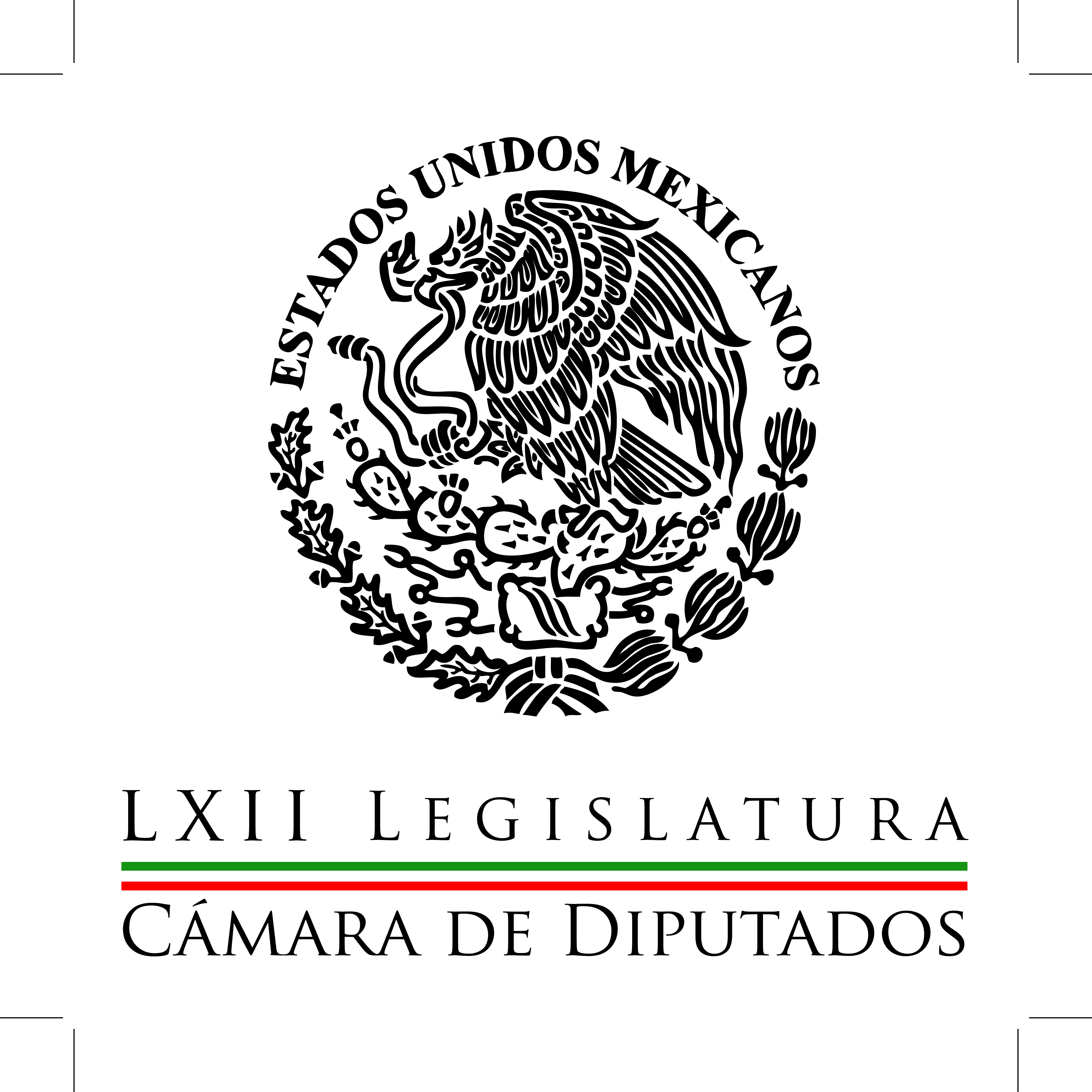 Carpeta InformativaPrimer CorteResumen: Luis Espinosa Cházaro: Lanzaron petardos a la camioneta en la que me transportaba  Comparece Alfredo Castillo ante la Comisión Permanente del CongresoCastillo miente y Gobierno se olvida de perseguir a Templarios: esposa de MirelesLegisladores citaron a comparecer a los titulares de la CNBV y Condusef Insisten en mantener intercambio de opiniones para seguridad en MichoacánAvalan cinco puntos de acuerdo legisladores en Segunda ComisiónMargarita Zavala anuncia que buscará la presidencia del PAN  Armando Ríos Piter: Ángel Aguirre es parte del problema en Iguala 14 de enero del 2015TEMA(S): Trabajo LegislativoFECHA: 14/01/2015HORA: 06:37NOTICIERO: Fórmula Detrás de la NoticiaEMISIÓN: Primer CorteESTACION: 104.1 FMGRUPO: Fórmula0Luis Espinosa Cházaro: Lanzaron petardos a la camioneta en la que me transportaba  Ricardo Rocha (RR), conductor: Ahora, de viva voz, Luis Espinosa Cházaro, diputado y vicecoordinador de la bancada del PRD en la Cámara de Diputados, te llamo porque tengo versiones diferentes de algo que te aconteció ayer y te pregunto, ¿qué fue lo que pasó? ¿Un atentado en tu contra, diputado? Luis Espinosa Cházaro (LEC), diputado y vicecoordinador del PRD en la Cámara de Diputados: Buenos días Ricardo, y debo decirte con preocupación, buenos días también al auditorio, que efectivamente, a plena luz del día, en la delegación Cuajimalpa, en la colonia en donde yo vivo, Lomas de Memetla, pues algunos petardos a la camioneta en la que yo me transporto normalmente mientras yo me encontraba en un acto, en un encuentro más bien, con vecinos de la propia colonia, vecinas sobre todo, madres, abuelas y algunos niños. Pues sí, desgraciadamente tengo que informarte, quisiera que pudiéramos estar hoy hablando de otra cosa pero pues sí, aquí en Cuajimalpa, aquí en el Distrito Federal un atentado en mi contra, que pues vuela el cofre de la camioneta, las manijas de las puertas, se activan las bolsas de aire y hay algunos detenidos que, según me ha informado quien ha presentado las denuncias, porque fueron los que presenciaron los hechos, miembros del equipo con el que trabajamos y algunos vecinos, pues son empleados de la delegación. Ricardo, te lo digo, insisto, con mucha responsabilidad, pero también con mucho pesar. RR: A ver, a ver, ¿qué fue lo que pasó exactamente? ¿Arrojaron algunos petarnos a la camioneta, los pusieron debajo y ahí explotaron? Sí. LEC: Los colocaron, digamos, en las coyunturas, en donde abre la puerta, en la coyuntura del cofre de la propia camioneta y por lo tanto el daño fue mayor, quizás si hubiesen sido aventados no hubiera habido un daño tan importante. Y aquí es donde hay que resaltar que la preocupación mayor es que en este tipo de encuentros ciudadanos, ¿no?, de vecinos, encuentros vecinales, pues está lleno de niños, de señoras y los bienes materiales, bueno, cómo sea, hay pesar, pero la mayor preocupación es por la gente en Cuajimalpa, en este caso las de Lomas de Memetla. RR: Bien, ¿y de qué partido está el Gobierno en Cuajimalpa? LEC: El gobierno lo encabeza Adrián Rubalcaba, es del PRI y bueno, insisto, hay detenidos que ayer mismo fueron puestos por la policía... RR: ¿Empleados de la delegación? LEC: Empleados de la delegación, vía pública de la delegación, tres empleados que los propios vecinos son quienes los señalan como parte de este grupo que llegó, un grupo de choque evidentemente, a un evento completamente pacífico, con señoras, ¿no? Que venían justamente expresando su preocupación por los temas de seguridad en la delegación, ¿no? RR: Pues esto que nos anuncias es muy grave, porque yo entiendo que tú estás legítimamente aspirando a la candidatura a jefe delegacional, justo por Cuajimalpa. LEC: Pues yo vivo en Cuajimalpa, hemos estado trabajando y aunque ahorita no son los tiempos electorales, sí, me inscribí a la precandidatura a la jefatura delegacional por Cuajimalpa, el domingo, tú lo sabes, me hiciste el favor de anunciarlo y por lo tanto, pues sí, muy, muy graves los hechos. Yo dejaría que sea la autoridad porque no quiero embravecer más el clima que permea hoy en nuestro país y que en nada ayudan este tipo de hechos para la paz, para la concordia social. No quiero ser yo quien lo encrespe, pero estoy obligado, Ricardo, a denunciarlo y a decirlo en voz alta porque pues si no esto es lo que anima a algunos cuantos que creen que la violencia es el camino a continuar por esa vía. RR: ¿Algo más que quieras puntualizar por ahora, diputado? LEC: Pues agradecerte el espacio, vamos a dar una conferencia de prensa más tarde en la Cámara de Diputados, pero pues condenar estos hechos. Insisto, no quiero ser irresponsable haciendo señalamientos, pero no es la primera vez que hay este tipo de hechos, recordarás aquella rueda de prensa de algunos empresarios que fue frustrada, también por personal de la delegación, donde se presentó un video. Recordarás también a empleados de la delegación en la Asamblea del Distrito Federal golpeando a algunos de los cirqueros que se manifestaban afuera, lo recordarás claramente, donde hay fotografías con empleados de la delegación. Es una constante en la delegación Cuajimalpa por parte de la autoridad, este tipo de actos y pues yo lo lamento mucho, espero que los mismos ya cesen, que la autoridad vaya hasta las últimas consecuencias y que los responsables de esto pues paren en la cárcel porque lo único que quiere la gente en Cuajimalpa es vivir en paz. RR: Diputado Luis Espinosa Cházaro, gracias por estar esta mañana con nosotros y por estas aclaraciones y denuncias, gracias, estamos al habla. LEC: Gracias a ti, Ricardo, buen día para ti y para todo el auditorio. RR: El vicecoordinador del PRD en la Cámara de Diputados, ya lo escuchó usted, seguimos. Duración 4’59’’, nbsg/m. TEMA(S): Trabajo Legislativo FECHA: 14/01/15HORA: 06:10NOTICIERO: MVS NoticiasEMISIÓN: Primer CorteESTACION: 102.5 FMGRUPO: MVS  0Comparece Alfredo Castillo ante la Comisión Permanente del CongresoAngélica Melín, reportera: El comisionado para la Seguridad en Michoacán, Alfredo Castillo, compareció ayer ante la Comisión Permanente del Congreso, donde aseguró que los sucesos en Michoacán no pueden catalogarse como lo más complicado que pasa en el país en materia de seguridad. Recalcó que nadie puede afirmar que Michoacán es un estado fallido, y dijo que no se ha integrado a las Fuerzas Rurales a ninguna persona con nexos delictivos y que tampoco hay autodefensas presos. Aseveró que el secuestro y la extorsión en el estado prácticamente ya son cosa del pasado y responsabilizó al gobierno panista anterior por haber cometido el error de dar por muerto a Nazario Moreno, líder de "Los Caballeros Templarios", pues fue esto lo que empoderó al crimen organizado en ese estado. Mientras el funcionario comparecía de San Lázaro, afuera del recinto un grupo de habitantes de Michoacán exigían su destitución y lo llamaban asesino y represor. El exalcalde de Tepalcatepec, Guillermo Valencia, y Ana Valencia, esposa de José Manuel Mireles, coincidieron en exigir la retirada de Castillo, lo acusaron de consentir a la delincuencia y mentir a la sociedad respecto a que las cosas van bien en Michoacán. Duración 1´24´´, ys/m.TEMA(S): Trabajo LegislativoFECHA: 14/01/2015HORA: 05:36NOTICIERO: Reporte 98.5EMISIÓN: Primer CorteESTACION: 98.5 FMGRUPO: Imagen0Legisladores citaron a comparecer a los titulares de la CNBV y Condusef Martín Espinosa, conductor: Para explicar el fraude cometido por Ficrea a más de seis mil 400 ahorradores, diputados y senadores de la Comisión Permanente del Congreso de la Unión citaron a comparecer el próximo viernes a los titulares de la Comisión Nacional Bancaria y de Valores, Jaime González Aguadé; de la Comisión para la Defensa de los Usuarios de Servicios Financieros, Mario Di Costanzo, y de la Unidad de Inteligencia Financiera de la Secretaría de Hacienda, Alberto Bazbaz Sacal. Los funcionarios acudirán a comparecer ante la Tercera Comisión de Trabajo de la Comisión Permanente del Poder Legislativo, integrada por las comisiones legislativas de Hacienda y Crédito Público, Agricultura y Fomento, Comunicaciones y Obras Públicas. Duración 54’’, nbsg/m. TEMA(S): Trabajo Legislativo FECHA: 14/01/15HORA: 00:00NOTICIERO: MVS NoticiasEMISIÓN: Primer CorteESTACION: OnlineGRUPO: MVS  0Castillo miente y Gobierno se olvida de perseguir a Templarios: esposa de MirelesEl Comisionado para la Seguridad y el Desarrollo Integral en Michoacán, Alfredo Castillo, ha mentido sobre la situación de las autodefensas y el número de muertes que se han registrado en la entidad, denunció la señora Ana Valencia, esposa del fundador de los grupos de defensa ciudadanos de Tepalcatepec, José Manuel Mireles.Al participar en la protesta que se llevó a cabo a las afueras de la Cámara de Diputados, mientras el funcionario federal comparecía ante legisladores, Valencia demandó la salida del Comisionado Castillo Cervantes y recalcó que el Gobierno Federal se ha olvidado de perseguir a los líderes de Los Caballeros Templarios, para ir contra las autodefensas.Por su parte, el ex alcalde de Tepalcatepec, Guillermo Valencia, advirtió que en Michoacán no hay condiciones para que se realicen las elecciones de junio próximo. ys/m.TEMA(S): Trabajo Legislativo FECHA: 14/01/15HORA: 00:00NOTICIERO: MVS NoticiasEMISIÓN: Primer CorteESTACION: OnlineGRUPO: MVS  0Insisten en mantener intercambio de opiniones para seguridad en MichoacánLa diputada Aleida Alavez Ruiz, del PRD, llamó a que continúe el intercambio de opiniones sobre la estrategia de seguridad en Michoacán con legisladores, a fin de que derive en una mejora de la situación en la entidad.La presidenta de la Primera Comisión de Gobernación, Puntos Constitucionales y Justicia de la Permanente aseguró que en Michoacán la labor en materia de seguridad se encuentra inacabada y llamó a no faltar al respeto a las instituciones debidamente instaladas.“Coincidimos plenamente con el comisionado especial (Alfredo Castillo) en que la labor en la entidad está inacabada”, aunque el intercambio de visiones y opiniones con el funcionario no cambia la percepción sobre la inseguridad y violencia que prevalece.“Llamamos a una rendición de cuentas clara y precisa que permita al Congreso coadyuvar en la solución de violencia que vive Michoacán”, propuso.La legisladora puntualizó que uno de los puntos comunes para la agenda política y legislativa es la exigencia de resultados para alcanzar la paz, detonar el desarrollo y que nunca se falte al respeto a las instituciones debidamente instaladas.Aseguró que los legisladores seguirán “muy atentos” los trabajos del comisionado Alfredo Castillo Cervantes, para lograr la pacificación de la entidad.“Hay cosas relevantes que aceptó el comisionado, como la infiltración en las policías del crimen organizado; el que no sea una aspiración de los jóvenes formar parte de estas filas de la delincuencia; y que es indispensable hacer a un lado las distinciones partidarias”.Por ello, hizo un llamado para que el intercambio de opiniones continúe y que derive en una mejora de la situación del estado.En tanto, la senadora panista Luisa María Calderón Hinojosa se refirió a la exposición del comisionado para la Seguridad y el Desarrollo Integral de Michoacán, Alfredo Castillo Cervantes.“Nos ocupaba y preocupaba que él dijera cuál es la situación real para seguir haciendo propuestas, no se trata de decir flores o descalificaciones”, expresó. ys/m.TEMA(S): Trabajo Legislativo FECHA: 14/01/15HORA: 00:00NOTICIERO: MVS NoticiasEMISIÓN: Primer CorteESTACION: OnlineGRUPO: MVS  0Avalan cinco puntos de acuerdo legisladores en Segunda ComisiónLa Segunda Comisión de la Permanente del Congreso aprobó cinco puntos de acuerdo sobre derechos indígenas, migración en Estados Unidos, peregrinaciones, elecciones en Uruguay y detenciones en Cuba.Exhortó al titular del Ejecutivo federal y a la Secretaría de Relaciones Exteriores (SRE) a concretar una visita oficial de la relatora especial de la Organización de las Naciones Unidas (ONU) sobre los Derechos de los Pueblos Indígenas, Victoria Lucía Tauli-Corpuz.Esta segunda comisión que integra los temas de Relaciones Exteriores, Defensa Nacional y Educación Pública, avaló otros puntos de acuerdo como solicitar a la Comisión Permanente del Congreso de la Unión felicitar a Tabaré Ramón Vázquez Rosas por su triunfo en las elecciones presidenciales de Uruguay, realizadas en noviembre de 2014.En el argumento se expuso que la felicitación sería también al pueblo uruguayo por contribuir al fortalecimiento de la democracia.Otro punto de acuerdo fue pedir que se felicite y reconozca la promulgación de la acción ejecutiva emitida por el presidente de Estados Unidos, Barack Obama, en favor de los migrantes indocumentados, y que cesen las innecesarias y masivas deportaciones de inmigrantes residentes en ese país.También se pide a las secretarías de Gobernación y de Relaciones Exteriores que se implementen operativos de orientación y resguardo a peregrinos en su trayecto por el territorio nacional, con motivo de su recorrido hacia Esquipulas, Guatemala.Finalmente que la cancillería fije postura respecto de las detenciones registradas en Cuba los días 30 y 31 de diciembre de 2014 y el 1 de enero de 2015.Esos acuerdos aprobados se remitieron a la Mesa Directiva y se presentarán el miércoles al Pleno de la Comisión Permanente del Congreso de la Unión. ys/m.TEMA(S): Información GeneralFECHA: 14/01/2015HORA: 06:44NOTICIERO: Once NoticiasEMISIÓN: Primer CorteESTACION: Canal 11GRUPO: IPN0Margarita Zavala anuncia que buscará la presidencia del PAN  Javier Solórzano, conductor: Margarita Zavala anunció que buscará la presidencia del Partido Acción Nacional luego de quedar fuera de la lista de los 15 aspirantes a diputados federales por la vía plurinominal. Hasta el pasado sábado, Zavala no definía si se registraría para una candidatura y se registró por la cuarta circunscripción con apoyo de Luis H. Álvarez. El lunes la Comisión Permanente del PAN dejó fuera a la exprimera dama y en su lugar quedó Cecilia Romero. Zavala dijo que Gustavo Madero le hizo saber que no apoyará su candidatura y reconoce que su presencia incomoda a algunos panistas. Dijo que apoyará a todos los candidatos de Acción Nacional con su voto y en sus campañas, en tanto ella iniciará la suya por la dirigencia del partido a partir del 8 de junio. Duración 1’56’’, nbsg/m. INFORMACIÓN GENERALTEMA(S): Información General FECHA: 14/01/15HORA: 06:14NOTICIERO: Detrás de la NoticiaEMISIÓN: Primer CorteESTACION: 104.1 FMGRUPO: Radio Fórmula0Armando Ríos Piter: Ángel Aguirre es parte del problema en Iguala Ricardo Rocha (RR), conductor: En su momento, informamos de la decisión del senador del PRD, Armando Ríos Piter, de no buscar más la gubernatura de Guerrero. Ahora, de viva voz, precisamente el senador Ríos Piter. Gracias, buenos días, gracias por estar con nosotros. Armando Ríos Piter (AR), senador del PRD: Qué tal Ricardo, muy buenos días, gusto de estar contigo y con tu auditorio. RR: Armando, ¿qué responde exactamente, senador, esta decisión de no ir por la candidatura del Partido de la Revolución Democrática, el PRD, al gobierno de Guerrero? AR: Mira Ricardo, como lo he venido exponiendo, el proyecto que he venido buscando para el estado tiene un enorme impedimento que son, lo que considero, redes de complicidad, que aún se mantienen en Guerrero y que le darían inviabilidad a ese proyecto. De tal manera, en un acto de congruencia y sin caer en una dinámica pragmática, sino acudiendo a una ética que es necesaria para esa transformación, he decidido no participar, he decidido dedicar mi actividad precisamente a combatir la corrupción y la impunidad que prevalece en Guerrero, prevalece en el país. RR: ¿Quiénes son los principales elementos de estas redes de complicidad que tú señalas y qué papel juegan Jesús Ortega, Jesús Zambrano y el exgobernador Ángel Heladio Aguirre Rivero? AR: He venido señalando que hay muchas acciones que se tienen que llevar a cabo en Guerrero, acciones que tiene que llevar a cabo el Gobierno Federal, acciones que tendría que llevar a cabo el Partido de la Revolución Democrática y que, en este momento, no se han tomado las decisiones para evitar inercias, no quiero caer en un debate estéril al interior del partido, sino el campanazo que busqué dar, fue para que esas inercias se quiten, inercias que tienen que ver con decisiones que aún no se toman para blindar verdaderamente la forma en que se tomen las decisiones, en cuanto a candidatos y candidatas, y que hoy no están tomadas y que si no se toman, desde mi punto de vista, no nos permitirían tener una garantía real de que no tendríamos candidatos, como nos pasó en el caso de Iguala. RR: ¿Alguno de ellos te hizo alguna propuesta indecorosa? AR: No, ninguno y lo he subrayado con toda claridad, he subrayado que la insinuación de tener que acordar con el gobernador Ángel Aguirre, desde mi punto de vista, es incorrecto por una razón muy puntual, el tema de Iguala no está cerrado y de manera particular, la responsabilidad política que se tiene en ese caso de responsabilidad social, aún no está claramente definida. Desde mi punto de vista, Ángel Aguirre sigue siendo parte del problema y no parte de la solución... RR: ¿Sigue gobernando Ángel Aguirre en Guerrero? AR: Ángel Aguirre tiene una fuerte injerencia y mi rechazo a ese diálogo político, tiene que ver con que yo no estaba dispuesto a pasar una aduana que me llevara a tener un acuerdo, del cual derivara mi candidatura. De tal manera, me parece que esa es la razón más puntual que puedo exhibir, creo que hay que tomar decisiones muy claras y muy puntuales... RR: Me permites Armando, tenemos que hacer una pausa, dos minutos por favor. ¿Sí? AR: Sí, claro que sí. (Pausa comercial) RR: Sobre esta sugerencia que te hicieron, senador Ríos Piter, para dialogar con Ángel Aguirre, Jesús Ortega, dirigente de nueva izquierda, rechaza que te haya sugerido nada y dice que si tú tienes pruebas, las presentes. AR: El diálogo al que yo me refiero y en todo momento es al que me he referido, es un diálogo político que yo no estoy dispuesto a tener, si es que de él tendría que derivar mi candidatura y, como te decía antes del corte, en cuanto a la figura del exgobernador, aún no está claramente definida su responsabilidad política y lo subrayo, es una responsabilidad política y social, que va mucho más allá de las responsabilidades penales de las que se habla o de las que se intenta hablar. Creo que hay que tener mucha claridad en que el "después de Iguala", significa una condición de cambiar de manera profunda las cosas y, en ello derivaría una crítica muy puntual, por ejemplo, la procuración de justicia que tuvo el gobierno anterior. Precisamente por eso mi posición y me parece que, como lo he venido señalando, hay que darle mucho más valor al no pragmatismo en este momento, que al caer en una inercia, que al venir una candidatura, no solamente en la cual yo no creyera, precisamente por esta visión de principios, sino que muchos de los ciudadanos que hoy creen en ese proyecto de cambio, dejarían de creer. RR: Senador Ríos Piter, ¿tú crees que Iguala marcaría una derrota necesaria para el PRD en las próximas elecciones para gobernador? AR: Esa no es mi apuesta y por eso te refería el campanazo que busqué dar con mi anuncio, se tienen que tomar decisiones para que los candidatos y las candidatas que presente el PRD, sean candidatos contundentemente blindados. Hoy, creo que no están dadas esas condiciones, creo que si no se hace eso la ciudadanía va a percibir que no hubo una intención real de cambio y me parece que eso podría derivar en un resultado electoral negativo. Creo que están a tiempo de tomar acciones contundentes, las tienen que tomar, las acciones tienen que ser definitivas y así las tiene que ver la sociedad, porque si no si puede haber un castigo electoral. RR: ¿Qué papel está jugando Rogelio Ortega, el actual gobernador? AR: He visto a un gobernador ausente, un gobernador que no se ha responsabilizado plenamente de atender los puentes de distensión para los cuales fue convocado y son los que hoy se mantiene todavía presentes en la entidad, que mantienen un contexto complejo para el propio proceso electoral, pero espero que haya en este momento y espero firmemente, creo que la decisión que tomé debería de mover algunas conciencias y reflexiones, no solamente en el gobierno del estado de Rogelio Ortega, en el Gobierno Federal, en mi propio partido, en el resto de los partidos porque si nos quedamos con la inercia, lo que va a pensar la sociedad es que no pasó nada. La movilización social que está ahorita se va a tensar aún más y, peor aún, creo que la sociedad va a ver que la clase política fue extraordinariamente insensible a lo peor que le ha pasado en la historia de este país, creo yo, obviamente a Guerrero, en las últimas décadas. RR: Finalmente, senador, ¿por qué permaneces en el PRD a pesar de haber renunciado a tu candidatura? Y dime, ¿qué va a pasar si algún otro partido te propone ser su candidato? AR: No es mi intención participar en ninguna otra trinchera, mi llamado es muy puntual y muy contundente, creo que el problema grave que tiene Guerrero, de manera puntual, y el país, en su conjunto, es la enorme corrupción y la impunidad que prevalece. Me parece que hay que trabajar en esa trinchera, Ricardo, me parece que eso permitiría generar condiciones para una amplia movilización, en ese sentido, una movilización política, social que nos lleve a cambios trascendentes, a eso me gustaría apostarle. Me quedo en el PRD porque he hecho política en el PRD con muchos hombres y mujeres, muchos luchadores sociales de base, de trabajo, de energía, gestores que, en lo largo de 25 de años, le han apostado a la transformación del país y han sido participes, por lo menos, en la conquista electoral y en parte de derechos humanos, en el caso de Guerrero. Creo que es importante mantener esa trinchera de lucha y espero desde ahí, desde adentro, ese tipo de llamados ayuden a que la conciencia que representa o que ha representado el PRD vuelva a renovarse, porque creo que es importante que esto ocurra, desde la izquierda. RR: Armando Ríos Piter, senador de la República por el Partido de la Revolución Democrática, gracias por tu confianza en este espacio, estamos al habla. AR: Como siempre Ricardo, a ti muchas gracias, a ti y a tu auditorio. RR: Gracias. Duración 7´51´´, ys/m.TEMA(S): Información General FECHA: 14/01/14HORA: NOTICIERO: En los Tiempos de la RadioEMISIÓN: Primer Corte ESTACION: 103.3 FMGRUPO: Fórmula 0Dolores Padierna: Producción de crudo ligero en México  Dolores Padierna, colaboradora: Buenos días, Oscar Mario, estimada audiencia. En diciembre pasado Pemex informó que necesitaba cien mil barriles diarios de crudo ligero para mezclarlo con el petróleo pesado y potenciar la producción de gasolina en nuestro país, pero dijo que esos cien mil barriles diarios los importarían de Estados Unidos. En la visita reciente de Enrique Peña Nieto a Barack Obama ése fue uno de los principales acuerdos, pero resulta una decisión absurda porque México le vende a Estados Unidos crudos ligeros, 136 mil barriles diarios de petróleo Istmo y 89 mil barriles diarios de petróleo Olmeca, que son crudos de la más alta calidad a nivel mundial por ser ligeros y extraligeros. Si México exporta 225 mil barriles diarios de petróleo ligero y extraligero, y necesita cien mil para nuestras refinerías, la decisión correcta sería dejar de exportar esos 100 mil barriles y destinarlos al mercado interno. Exportar crudo de la más alta calidad a precios bajísimos como los que prevalecen ahora en el mercado es una dilapidación de recursos no renovables. El crudo Istmo lo estábamos vendiendo a 90 o cien dólares el barril, ahora a 40 dólares; el crudo Olmeca se vendía entre 80 y cien dólares el barril, ahora a 39 dólares, casi no se le gana nada. Es mejor utilizarlos en nuestras refinerías y producir más gasolinas que tiene valor agregado y arroja mayor rentabilidad para las finanzas públicas. Por ejemplo, el crudo ligero Istmo tiene un rendimiento de 26 por ciento en volumen de gasolina, el crudo pesado Maya tiene un rendimiento de 15 por ciento en volumen de gasolinas, es decir, aunque se use la misma cantidad de petróleo y el ligero tenga un precio un poco mayor produce más gasolina que el pesado y tiene una rentabilidad mayor. De enero a noviembre de 2014 se exportaron 225 mil barriles diarios de crudos ligeros y extraligeros, mismos que se pueden utilizar para mejorar el rendimiento de las seis refinerías de México, producir más gasolinas con nuestro petróleo y disminuir las importaciones de ese producto. ¿O no lo creen así ustedes? TEMA(S): Información GeneralFECHA: 14/01/2015HORA: 06:28NOTICIERO: En los Tiempos de la RadioEMISIÓN: Primer CorteESTACION: 103.3 FMGRUPO: Fórmula0Joaquín López-Dóriga: Las crisis económicas Joaquín López-Dóriga, colaborador: En la memoria histórica están las crisis recurrentes, hay generaciones que vivieron entre crisis y crisis, y que sus generaciones se marcan de crisis a crisis. Por eso destaco lo que dijo Luis Videgaray, secretario de Hacienda, cuando participó en la XXVI Reunión de Embajadores y Cónsules, que el gobierno está comprometido con mantener la estabilidad macroeconómica y la disciplina fiscal. Cuando este país ha jugado con la macroeconomía y con la disciplina fiscal vinieron las crisis de 1976 con Luis Echeverría; de 1982 con José López Portillo; en 1985 con Miguel de la Madrid; la de 94-95 que fue de Salinas a Ernesto Zedillo; es decir, cuando se ha jugado con la macroeconomía y de disciplina fiscal el resultado ha sido la crisis devastadora que ha arrastrado a los mexicanos. Por eso quiero destacar el compromiso de Luis Videgaray en el sentido de que el gobierno va a cumplir sus metas de finanzas públicas y si llega a tener alguna presión en los ingresos públicos derivado del difícil, del volátil entorno internacional, se hará un ajuste recortando lo que se tiene que recortar, con el costo que esto tenga, recortando el gasto público. Duración 1’20’’, nbsg/m. TEMA(S): Información GeneralFECHA: 14/01/2015HORA: 07:28NOTICIERO: En los Tiempos de la RadioEMISIÓN: Primer CorteESTACION: 103.3 FMGRUPO: Fórmula0Joaquín López-Dóriga: Encuentro Enrique Peña-Barack Obama Joaquín López-Dóriga, colaborador: En forma paralela al encuentro que tuvieron el presidente Obama con el presidente Peña Nieto en la Casa Blanca el pasado 6 de enero, se llevó a cabo una reunión, la segunda reunión del Diálogo Económico de Alto Nivel, encabezadas por el vicepresidente Biden y el secretario de Hacienda de México, Luis Videgaray. Ahí se establecieron aspectos fundamentales que van a la profundización de la cooperación en el sector energético, a mejorar la infraestructura fronteriza entre los dos países con nuevas instalaciones, avanzar en el objetivo de enviar a cien mil estudiantes mexicanos a Estados Unidos. El documento revela que dentro de las prioridades acordadas destaca impulsar el sector energético. El tema fronterizo es fundamental y lo fue en este encuentro de alto nivel; van a continuar los dos gobiernos trabajando en mejorar la infraestructura mediante la construcción de nuevos cruces, así como mejorar los ya existentes. No puede ser que una de las fronteras más importantes del mundo tenga algunos cruces fronterizos que son del siglo antepasado. Duración 1’18’’, nbsg/m. TEMA(S): Información GeneralFECHA: 14/01/2015HORA: 06:18NOTICIERO: Primero NoticiasEMISIÓN: Primer CorteESTACION: Canal 2GRUPO: Televisa0Enrique Campos Suárez: EPN defendió la Reforma Hacendaria Enrique Campos Suárez, colaborador: El presidente Enrique Peña Nieto visitó Durango. Frente a empresarios, defendió una vez más la Reforma Hacendaria hecha por su administración. Consideró que gracias a ella, el sistema tributario es más justo y progresivo. Insert de Enrique Peña Nieto, presidente de México: "De no haber sido por la Reforma Hacendaria y ante la caída que ha habido en producción petrolera y en los precios del petróleo, hoy estaríamos en una condición muy adversa. Hubiésemos tenido que recortar el gasto e impedir que se construyeran más hospitales, más escuelas, más carreteras. Hoy lo podemos hacer gracias a la Reforma Hacendaria". Colaborador: Uno de los empresarios presentes aseguró que al principio ese sector desconfiaba de la Reforma Hacendaria. Duración 1’15’’, nbsg/m. TEMA(S): Información General FECHA: 14/01/15HORA: 00:00NOTICIERO: MVS NoticiasEMISIÓN: Primer CorteESTACION: OnlineGRUPO: MVS0El Gobierno Federal sí abrirá cuarteles militares a padres de normalistas, anuncia PGRLa Procuraduría General de la República (PGR) confirmó que existe un compromiso del gobierno federal  para abrir los cuarteles del Ejército Mexicano a los padres de los 43 normalistas desparecidos en Iguala, Guerrero, desde el 26 de septiembre del 2014, fecha en la que los estudiantes de Ayotzinapa fueron atacados por policías municipales y sicarios del grupo delictivo “Guerreros Unidos”.Mediante un breve comunicado, la dependencia que encabeza Jesús Murillo Karam reconoció que la apertura de las zonas militares es uno de los tres compromisos adquiridos por el gobierno federal para responder a las exigencias de las familias afectadas por este caso de secuestro y desaparición masiva de estudiantes, destacando que el ingreso a los cuarteles se tendrá que hacer de forma pacífica.“La PGR informa de una petición adicional de parte de los familiares de los estudiantes normalistas para asistir a los cuarteles militares del Ejército Mexicano. Se les recordó que éstos mismos están abiertos a todos los ciudadanos y que el ingreso se tendrá que hacer de manera ordenada y con respeto a nuestras instituciones”, señala el comunicado.El compromiso del gobierno mexicano se da un día después de que los padres de los normalistas de Ayotzinapa, acompañados por otros estudiantes de la Escuela Norma Rural “Raúl Isidro Burgos”, se manifestaran ante las instalaciones del 27 Batallón de Infantería que tiene su sede en el municipio de Iguala, movilización que provocó un enfrentamiento entre ambas partes con un saldo de 15 civiles heridos.Dicha marcha obedeció a que los padres de los 43 normalistas desaparecidos consideran que elementos del Ejército Mexicano pudieran estar implicados en este crimen, ya que el día de los hechos,  un grupo de militares desalojó a 10 estudiantes que se encontraban en una clínica de urgencias en Iguala, solicitando ayuda para varios de los jóvenes lesionados durante la agresión que sufrieron por parte de agentes municipales coludidos con el crimen organizado.El acuerdo fue anunciado por los padres de familia luego de una reunión de cuatro horas en la sede principal de la PGR que se localiza en Paseo de la Reforma 211, colonia Cuauhtémoc, pero el mismo fue omitido por esa dependencia al dar una conferencia de prensa sobre el tema, situación que corrigió minutos después mediante un comunicado de dos párrafos.Los otros acuerdos logrados durante la reunión son el apoyo a la normal con una ambulancia, la dignificación de la Escuela Normal Rural “Raúl Isidro Burgos” y la recuperación del semestre que se perdió derivado de este crimen. ys/m.TEMA(S): Información General FECHA: 14/01/15HORA: 06:26NOTICIERO: Detrás de la NoticiaEMISIÓN: Primer CorteESTACION: 104.1 FMGRUPO: Radio Fórmula0César Camacho: Candidaturas del PRIRicardo Rocha (RR), conductor: De viva voz, ahora César Camacho Quiroz, presidente nacional del Partido Revolucionario Institucional, el PRI. Gracias por acompañarnos esta mañana presidente. César Camacho Quiroz (CC), presidente nacional del PRI: Gracias a ti, Ricardo, buenos días, gracias. RR: Bien, bien sabes que don Daniel Cosío Villegas, el gran politólogo e historiador del siglo pasado, bueno, uno de los grandes para no eliminar a nadie, hablaba del estilo personal de gobernar. Yo te preguntaría por el estilo partidista de postular, ¿cómo lo definirías de acuerdo a lo que ha ocurrido en las horas recientes con las postulaciones de tu partido? CC: Entre las condiciones imperantes en el país y en los estados donde hay elecciones nos sugieren la manera de postular candidatos. Ha habido tiempo en el que el PRI ha tenido que hacer consultas a la base militante o a los simpatizantes porque lo que requerimos es mucha más participación en este tipo de decisiones porque quizá en tiempos más complicados para el partido, requeríamos procesar decisiones de esta naturaleza de gran importancia con muchas más voluntades, preliminarmente ahí ante la ciudadanía a las elecciones. Hoy que hay un partido fuerte, un partido unido, unido por un proyecto de país y por un liderazgo que es el del presidente Enrique Peña Nieto, necesitamos construir candidaturas de unidad a partir del profesionalismo, de la vocación política, de la lealtad a los principios de cada uno de nuestros militantes. Por eso, es que, primero, teniendo la fortuna de contar con 12 personas de Nuevo León, en caso del primer estado en que hemos tomado decisiones, 12 personas hechas para la política, diestras en la tarea de gobernar, con una hoja de vida llena de buenos resultados, todo mundo teniendo gritos, "jaló parejo", para decirlo en expresión coloquial, con la decisión de que fuera Ivonne Álvarez nuestra candidata a la gobernatura de ese gran estado norteño del país. Mujer de 36 años. RR: ¿Por qué fue, cuál es el perfil de Ivonne Álvarez? CC: Ivonne Álvarez es una gente de resultados del trabajo personal, de la capacidad de superación y de una gran vocación de servicio. A sus 36 años Ivonne ya ha gobernado su municipio que es Guadalupe, ha sido diputada local, ahora es senadora de la República. Es una mujer carismática, académicamente sólida, con un desempeño profesional lleno de eficacia, es decir, de resultados y ella, en su trato personal, es una gente amable, sencilla, me atrevería incluso a decir humilde. Es alguien que conecta muy bien con el electorado, conoce la compleja realidad de un estado con un desarrollo industrial singular, sobresaliente, y lo mismo puede contemporizar en una mesa de trabajo con los empresarios, con los inversionistas más importantes del país, que con la gente sencilla de las colonias populares porque es una gente formada en la política compleja de Nuevo León. El PRI hasta ahora va caminando muy bien, este es el primero de nueve, la primera de nueve nominaciones para igual número de estados del país que están en fila para que se tomen las decisiones correspondientes. RR: ¿Para cuándo resuelven las otras? CC: En breve, Ricardo, saldrá Michoacán, en seguida San Luis Potosí, pocos días, más tarde Campeche, de los que tengo de memoria y así irán saliendo uno por uno y sabrán que hacer. RR: Ah, ah, ah, nada más dime así, como que no quiere la cosa, ¿quiénes van a ser, Asunción Orihuela, por ejemplo, en Michoacán? CC: No, bueno, es prematuro decir quién. Él y otros compañeros están muy bien posicionados en las encuestas. Fíjate Ricardo que el PRI está muy complacido por "tener tela de donde cortar", gente trabajadora, gente buena, gente bien identificada con el electorado, gente conocida y conocedora en sus respectivos estados, de modo que es difícil la toma de decisión cuando hay tanta gente buena, pero sería peor si tuviéramos que decidir porque sólo tenemos uno, y que a duras penas creemos que puede dar la pelea electoral. No, qué bueno que hay muchos buenos y competitivos y seguramente perfilarán buenas gestiones en la representación política. RR: Finalmente, retomando Nuevo León, muy probablemente Ivonne Álvarez se enfrentará a la actual presidenta municipal de Monterrey, Margarita Arellanes que se plantea como una candidata prácticamente inevitable en el Partido Acción Nacional, va a ser una contienda más allá de que se trate de dos mujeres, va a ser una contienda fuerte, ¿están ustedes listos y crees que van a conservar esta joya de la corona que es Nuevo León? CC: La vamos a conservar producto del esfuerzo, del trabajo, de la convicción de que no hay elección sencilla y que más nos vale ser persuasivos, formar un equipo muy, muy fuerte. Por cierto, como hay elecciones locales y federales aquí ustedes verán una gran planilla de candidatas y candidatos con vocación ganadora, muchos jóvenes, lo subrayo, muchos jóvenes, muchas mujeres... RR: Oye, ¿esto de muchos jóvenes y muchas mujeres le da un vuelco generacional a la política desde el PRI? CC: Efectivamente, le da un vuelco generacional y acredita la voluntad de un partido que quiere la vanguardia, demuestra también la convicción que se trata de un partido que aprovecha la experiencia, la cual dicho de paso no se jubila, pero le abre de par en par la puerta a los jóvenes porque esa es su convicción y quizás en el tiempo reciente la forma de demostrarlo es la postulación de gente con este perfil en todos lados. En estas más de dos mil cien elecciones, Ricardo, que hay en todo el país verás como denominador común en los todos los candidatos del PRI es que esta decisión en la que creemos mucho, que nos satisface mucho de sumar muchos jóvenes y muchas mujeres, dicho de paso, jóvenes mejor preparados que las anteriores generaciones, pero también echar mano de experiencia de gente con una acreditada capacidad. RR: César Camacho Quiroz, gracias por tu confianza, estamos al habla y con este espacio abierto. CC: Seguro. Igualmente, Ricardo, y gracias por tu interés y por darnos micrófono. RR: Gracias, al contrario. CC: Hasta pronto. Duración 7´03´´, ys/m.TEMA(S): Información General FECHA: 14/01/14HORA: NOTICIERO: Formato 21EMISIÓN: Primer Corte ESTACION: 790 AMGRUPO: Radio Centro 0Las casetas de peaje de las autopistas en Guerrero han sido tomadas en cuando menos 173 ocasiones Sergio Sarmiento, colaborador: La propia Secretaría de Comunicaciones y Transportes reconoció ayer que los miembros del Movimiento de Ayotzinapa han tomado las casetas de peaje de las autopistas federales en Guerrero cuando menos en 173 ocasiones. Esta cifra no considera las veces en que los normalistas o los maestros han tomado casetas fuera del estado de Guerrero, por ejemplo en Morelos o en la Ciudad de México. Es muy claro que esto ya se ha convertido en un negocio privado y en un negocio que tiene ingresos de millones de pesos. Sin embargo ni la Secretaría de Comunicaciones, ni ninguna otra autoridad se atreve a hacer absolutamente nada, parece que los funcionarios públicos se han olvidado que juraron cumplir y hacer cumplir la ley cuando tomaron posesión de sus cargos. Si cualquier persona robara dinero del erario habría por lo menos un intento de sancionarla, pero si los miembros del Movimiento de Ayotzinapa son los que hacen el robo, las autoridades -por complicidad o por cobardía- prefieren no hacer nada. Yo soy Sergio Sarmiento y lo invito a reflexionar. Carlos González, conductor: Gracias a Sergio, Sergio Sarmiento, su comentario, su reflexión de todas las mañanas. 1’ 09”, Ma.m. TEMA(S): Información General FECHA: 13/01/14HORA: 8:00NOTICIERO: Milenio.comEMISIÓN: Primer Corte ESTACION: onlineGRUPO: Milenio0"2015 reflejará los beneficios de las reformas": EPN"En México nos hemos propuesto modernizar nuestro sistema ferroviario, ampliarlo y darle un uso que venga a generar condiciones de bienestar y calidad de vida para los mexicanos"."Esta terminal ferroviaria es un detonante y un proyecto de relevancia en sí mismo, pero sin duda lo es más, por lo que va a generar en esta parte del Estado de Durango"."Porque va a convertir a Durango en un importante centro logístico, en un espacio que permita mayor conectividad entre el Pacífico y el norte de nuestro territorio y hacer mayor Interconexión con Estados Unidos a través de la ruta que se está abriendo hacia el norte del país en la Conexión que ahora se tiene entre Durango con Mazatlán". Lo anterior fue mencionado por el Presidente de México, Enrique Peña Nieto al poner en marcha la Estación Ferroviaria del Estado.Destacó que esto viene a acreditar el compromiso del gobierno de la República para apoyar, respaldar y acreditar en los hechos distintos proyectos de infraestructura que han sido referidos, como en comunicaciones.No solo a través de más y mejores autopistas, donde destaca la Durango-Mazatlán, que se ha convertido en un gran pivote del desarrollo para el Estado y Sinaloa, y que este gran eje troncal carretero venga a detonar las inversiones hacia el norte del país."Durango sin duda se convierte en un centro de conexión multimodal muy importante, un centro que atraiga inversión especialmente de la industria manufacturera y que desde aquí se conecte a distintas partes tanto del Norte como a otras regiones de nuestro territorio", apuntó.Destacó que esta terminal ferroviaria es un ancla y un detonante para el desarrollo de Durango, y que se suma a otros proyectos en los que ha venido trabajando de forma conjunta con el gobierno del Estado."Son distintos proyectos de comunicaciones, de educación, salud, equipamiento del hospital 450, sitio a donde hice mi primera visita en mi carácter de presidente electo"."Todos estos proyectos de infraestructura en Durango y otras partes de la República, son parte del esfuerzo que hace el gobierno para asegurar un solo objetivo: generar condiciones de mayor bienestar para todos los mexicanos"."Queremos como gobierno, que al país le vaya muy bien y que las familias tengan mayores oportunidades para sus proyectos personales y eso sabíamos que no iba a ocurrir solo con la intención"."Por eso, cuando arribamos al gobierno, claramente señalamos que no veníamos a administrar la inercia en la que nos encontrábamos sino que debíamos mover a México".El Ejecutivo Federal hizo referencia a los ajustes estructurales que permitieran darle al país condiciones de mayor desarrollo y hoy estamos ante el gran reto de mostrar a todos cuales son los beneficios de las reformas estructurales y destacó:"En la hacendaria logramos un sistema mucho más justo y progresivo, que evitó el cobro del IVA en medicinas y alimentos pero al mismo tiempo impuso una carga a quién obtiene mayores ingresos para beneficiar con obra quienes tienen menores ingresos"."En Telecomunicaciones estamos beneficiando la economía de las filias al evitar el pago de la larga distancia, y alentamos competencia en este sector, estamos conectando de forma gratuita al Internet y acercando la red digital a todo el país, por eso la entrega de diez millones de televisores a las familias de escasos recursos".Como tema especial y en lo que habrá de trabajar es en una de las peticiones que recibió en su llegada y que es: "necesitamos que financiera nacional de desarrollo apoye más a los campesinos con créditos más accesibles y barato para las familias mexicanas así como tasas más bajas para las familias del campo"."Este año nos va a permitir, en distintos espacios del país, evidenciar donde están los beneficios de las reformas, porque hoy se comenzará a ver: no más larga distancia, no más gasolinazos y baja la tarifa eléctrica, siendo estos los primeros beneficios de las reformas, pero que no son los únicos los que se irán viendo a lo largo del año".De igual forma en el tema ferroviario dijo: "México queremos moverlo y hacer cambios estructurales que posibiliten este desarrollo y lo estamos haciendo través del sistema ferroviario de pasajeros". "Como el tren urbano, que conectará a la capital del país con el Valle de Toluca, lo que permitirá darle impulso a esta región del norte del bajío como es la capital del país y Querétaro con la conexión del tren rápido y que mañana la SCT dará a conocer las bases de la licitación"."Este 2015 nos permitirá cerrar la era analógica y dar paso a la era digital y que todo el país esté conectado en forma digital, para apoyar la economía de los mexicanos".Detalló de igual manera la modernización de varias vías ferroviarias en el país, como la línea Chiapas-Mayan, que tendrá una inversión de más de 6 mil millones de pesos.El libramiento ferroviario de Celaya, con una inversión de más de 5 mil millones de pesos o el tren eléctrico de Guadalajara que ya está en construcción."La población tendrá acceso a este sistema de transporte rápido, seguro y eficiente que detonara mayor desarrollo y que es el objetivo de este gobierno hacer una mejor nación y abrir mayores oportunidades de realización personal a todos los mexicanos en lo que estamos empeñados y trabajando para que así se cumpla", finalizó. Ma.m. Carpeta InformativaSegundo CorteResumen: Aureoles rechaza presiones por candidatura de MichoacánFernando Rodríguez: Comparecencia de Alfredo Castillo ante diputados Piden licencia 7 legisladores 'chapulines'A Ríos Piter le faltó entusiasmo para la candidatura: NavarreteIvonne Álvarez: Postulación para la gubernatura de NL Inversión fija bruta tiene su mayor alza anual en 2 años14 de enero de 2015TEMA(S): Trabajo LegislativoFECHA: 14/01/15HORA: 11:40NOTICIERO: El Universal.comEMISIÓN: Segundo  CorteESTACION: OnlineGRUPO: El Universal0Aureoles rechaza presiones por candidatura de MichoacánHoracio Jiménez y Francisco Nieto, reporteros: El diputado federal perredista Silvano Aureoles y posible aspirante a la gubernatura de Michoacán aseguró que desde la dirigencia nacional de su partido no le han insinuado nada, ni lo han presionado para otorgarle la candidatura para que busque ser gobernador  de su estado natal.En conferencia de prensa, el presidente de la Cámara de Diputados mostró su respeto por la decisión que tomó el senador perredista Armando Ríos Piter de no buscar la candidatura para Guerrero debido a que acusó que había presiones para darle inmunidad al gobernador con licencia guerrerense, Ángel Aguirre Rivero."Mi respeto a la decisión del senador Ríos Piter, cada quien toma sus decisiones y más en esto que es un asunto personal y hay que respetarlo sus razones debe tener y ojalá que éstas diferencias que han estado siendo públicas se encaucen de manera adecuada y a mí nadie me ha insinuado, ni me han presionado para nada porque no debería de serlo", comentó.Aureoles Conejo comentó que aún no sabe si solicitará licencia para competir por la candidatura al gobierno de Michoacán.Pidió que en aquel estado como Guerrero se resuelvan bien las cosas, "no conozco ni estoy metido en la dinámica de ese estado, sólo hago votos para que se resuelva para bien de los actores y de Guerrero que tanto lo necesitan, porque la elección del 7 es una gran oportunidad para los guerrerenses de reencausar la vida institucional".  agb/mTEMA(S): Trabajo LegislativoFECHA: 14/01/2015HORA: 08:12NOTICIERO: En los Tiempos de la RadioEMISIÓN: Segundo CorteESTACION: 103.3 FMGRUPO: Fórmula0Fernando Rodríguez: Comparecencia de Alfredo Castillo ante diputados Vía telefónica, Fernando Rodríguez Doval, secretario de la Comisión de Puntos Constitucionales de la Cámara de Diputados, habló de la comparecencia ante diputados de Alfredo Castillo: La visión que el señor Castillo dio sobre la situación en Michoacán desde nuestro punto de vista es una visión que no corresponde con la realidad, dio una visión idílica de que el estado es de los más seguros del país, que la economía está creciendo, que está atrayendo cada vez más turistas. La realidad es que no es así. El 6 de enero hubo un enfrentamiento que dejó varios muertos en Apatzingán, y en la zona de La Ruana, donde también hubo varios muertos. En Michoacán llevan haciéndose mal las cosas desde hace tiempo, hemos visto cómo de repente grupos armados llamados autodefensas son incorporados sin pasar por los controles de confianza y los requisitos necesarios, son incorporados como fuerza pública de la fuerza rural de la Secretaría de Seguridad Pública. Hemos visto cómo los gobiernos estatales han estado sistemáticamente infiltrados por el crimen organizado, tenemos el ejemplo del gobernador Vallejo, donde su secretario de gobierno está en la cárcel. O el caso de Leonel Godoy en su momento, el propio Lázaro Cárdenas Batel. En Michoacán la creación de esta comisión a cargo del señor Castillo, desde nuestro punto de vista tiene dudas de carácter jurídico, porque es una comisión o es una figura que no existe en el constitucionalismo mexicano, un comisionado enviado por federal que en los hechos ha desplazado al poder local. En la comparecencia dijimos que en Michoacán todo es ilegal, desde el comisionado hasta las autodefensas. El primer operativo del gobierno de Felipe Calderón fue precisamente en Michoacán y fue a petición expresa del gobernador Lázaro Cárdenas, precisamente porque la situación era de inestabilidad y descontrol. El caso de Fausto Vallejo, que estando enfermo decidió quedarse para que no se convocará a elecciones y no perdiera su partido. En el caso del enfrentamiento le solicitamos a Castillo que no haya conclusiones a priori, sino que se hagan investigaciones que nos permitan conocer la verdad. Sobre la posible alteración de la escena del crimen, el periódico "Reforma" publicó que en efecto se modificó la escena del crimen. Queremos que el Gobierno Federal diga algo al respecto, ayer el comisionado tuvo la oportunidad de decirlo y no lo hizo. Ayer se señaló a Castillo, que si Michoacán estaba funcionando de maravilla como él dice entonces por qué existe un comisionado. No coincidimos con la información que dio Castillo. Es un ejercicio de rendición de cuentas que haya asistido a la comisión permanente; estaremos pendientes y dando seguimiento a todo lo que él comentó. Sobre si el viernes se aborda el caso Ficrea en el congreso, ayer se reunió la comisión respectiva para hacer la invitación y fueran a comparecer y aclarar este tema. No tengo la información, pero lo que pude escuchar en Cámara es que sí va haber una comparecencia esta semana sobre este caso de Ficrea. Duración 15’42’’, nbsg/m. INFORMACIÓN GENERALTEMA(S): Información GeneralFECHA: 14/01/15HORA: 11:35NOTICIERO: El Universal.comEMISIÓN: Segundo  CorteESTACION: OnlineGRUPO: El Universal0Piden licencia 7 legisladores 'chapulines'Francisco Nieto y Horacio Jiménez, reporteros: La Comisión Permanente dará licencia este miércoles a siete legisladores de distintos grupos parlamentarios que buscarán otro cargo en las próximas elecciones o que se integran a trabajar con algún gobernador.De esta lluvia de licencias destaca la del senador del PRD, Sofío Ramírez, quien buscará ser candidato a la gubernatura de Guerrero, luego de que su compañero de bancada, Armando Ríos Piter, declinó a esa aspiración.También destaca la licencia del diputado del PAN y ex vocero presidencial, Max Cortázar, quien se integrará al equipo del gobernador de Puebla, Rafael Moreno Valle.En un tercer sitio, destaca la licencia del coordinador del PVEM en el Senado, Jorge Emilio González, conocido como "el niño verde".Los demás legisladores que pedirán licencia son: Maricela Velázquez Sánchez, Marco Alonso Vela Reyes, Consuelo Argüelles Loya y Ernesto Alfonso Robledo Leal.  agb/mTEMA(S): Información GeneralFECHA: 14/01/2015HORA: 08:28NOTICIERO: En los Tiempos de la RadioEMISIÓN: Segundo CorteESTACION: 103.3 FMGRUPO: Fórmula0Jesús Zambrano: Me sorprendió que Ríos Piter se haya retirado sin aviso previo Oscar Mario Beteta (OMB), conductor: Siempre saludo con gusto al licenciado Jesús Zambrano, quien es expresidente nacional del Sol Azteca. Don Jesús, muchas gracias. Jesús Zambrano (JZ), expresidente nacional del PRD: Al contrario, Oscar Mario, muchas gracias a ti, muy buenos días y a tus órdenes, como siempre, con el gusto de saludarte. OMB: Gracias. Bueno, la decisión del senador Armando Ríos Piter de no participar como candidato a la gubernatura de Guerrero, dice, obedece al condicionamiento que hubo desde la dirigencia nacional y del partido del Sol Azteca y desde el Consejo Estatal para que las candidaturas y la toma de decisiones pasaran por filtro del equipo político del exgobernador, Ángel Aguirre Rivero. Y él menciona a don Jesús Ortega como la persona que le da a conocer esta noticia, esto que finalmente o le gusta o no le gusta. ¿Usted, como parte del llamado equipo de "Los Chuchos", cuál sería su opinión? JZ: Mira, en primer lugar debo decir que por supuesto que a mí me sorprendió y más todavía el hecho de que se haya retirado sin un aviso previo, sin un anuncio ni a Carlos Navarrete, ni a quienes, como nosotros, y yo en lo personal había estado muy cerca del proceso guerrerense y con una amistad y relación personal con Armando Ríos Piter, el que haya salido con una decisión de ésta, la haya hecho pública el lunes en un programa radiofónico matutino. Y luego, digo que lo haya dicho de esa manera con las razones éstas que él esgrime para decir por qué se retira porque en privado había dicho otras cosas al propio Jesús Ortega. Le había manifestado especialmente su decisión de no... Vamos, su temor en ese entonces, pero no le dijo nada tampoco de que no iría, pero se los dijo a otros compañeros el fin de semana en el sentido de que estaba, veía con mucho riesgo la situación misma de las campañas electorales y, desde luego, también su propia seguridad personal, razones familiares que uno... En eso yo no me meto, si él dice "Yo por razones de mi familia, porque mi mujer o por mis hijos o por lo que sea", yo no me meto porque ahí cada quien es dueño estrictamente de sus decisiones personales. Pero eso es lo que yo sabía que había estado presente en esa decisión y sin embargo sale a decir otra cosa, más aún cuando dice que Jesús Ortega lo condicionó. Ayer Jesús Ortega yo creo que dejó muy en claro en un largo comunicado de qué fue de lo que habló. Armando tenía tres meses de no ir a Guerrero, desde que sucedieron los hechos de Iguala, Cocula y él no iba a ser designado por el caso de la dirección nacional, la decisión de elegir en el Consejo Estatal del PRD en Guerrero pues es de los consejeros estatales y en ese Consejo Estatal, por disposición estatutaria, participa también el gobernador con licencia, Ángel Aguirre, que tiene a salvo sus derechos estatutarios en el PRD. Y el decir que tiene que hablar, que fue... No le sugirió, le propuso Jesús Ortega a Armando Ríos Piter "Tienes que hablar con todos los liderazgos del estado de Guerrero que conforman la pluralidad del PRD para que se pueda consensuar tu candidatura, no te la vamos a decidir desde acá". Entonces la verdad es que es sorprendente que Armando, de veras, con la madurez, la trayectoria que él tiene diga las cosas como las ha manifestado. Y dice él, entre otras cosas, por ejemplo, que no quiso de ninguna manera ya sentarse a ver la posibilidad de hablar con Ángel Aguirre como uno de los actores, no como filtro, es uno más... El filtro principal es, insisto, el Consejo Estatal del PRD en Guerrero, que no quiso hablar que porque Ángel Aguirre tuvo alguna responsabilidad en lo que sucedió en Iguala. Bueno, yo digo, si tiene, como se lo dijo ayer Jesús Ortega públicamente, pruebas Armando Ríos Piter sobre presuntas responsabilidades del gobernador con licencia Ángel Aguirre, que vaya y las presente, eso es lo éticamente responsable, lo elementalmente responsable con la ética de un servidor público. Entonces yo no le doy más vueltas, yo creo que está muy claro que en Guerrero tenemos una situación, como estado en general, políticamente muy complicada, muy compleja, que ya vimos lo que pasó antier en el cuartel militar del batallón de la Secretaría de Defensa Nacional en Iguala con los de la CETEG y algunos padres de familia de los muchachos de Ayotzinapa. Es una situación muy, muy complicada, las propias campañas electorales no van a estar sencillas, pero tiene que haber elecciones en Guerrero, si no nuestro proceso democrático en general, y particularmente en Guerrero, va a quedar en vilo, va a peligrar y no podemos permitir que cedamos ante presiones de "Si no hay elecciones...", que es lo que dice la CETEG. "Vamos a impedir las elecciones" y están impidiendo que el Instituto Nacional Electoral capacite a los funcionarios que se van a hacer cargo del proceso electoral en Guerrero porque dicen "Queremos impedir que haya elecciones". Si no hay elecciones, ¿entonces qué va a pasar, quién va a nombrar a las próximas autoridades al gobierno del estado, al propio gobernador, a los presidentes municipales, a los diputados locales; quién va a designarlos? ¿Le van a dejar a que el Congreso de la Unión, el Senado de la República declare de facto la desaparición de poderes y entonces se designe desde acá a quién sabe quién o los va a poner la CETEG o lo va a poner la delincuencia organizada o lo va a poner la guerrilla del ERPI; quién va a designar al próximo gobernador? Por eso tiene que haber elecciones, es lo elementalmente responsable con nuestro proceso democrático y entonces, en este marco, yo entiendo que un actor político de repente valore y diga "Mejor no le entro", pero que diga cuál es la realidad, la verdad de lo que estuvo detrás de su decisión. Yo insisto... OMB: ¿Cuál sería, desde su perspectiva, don Jesús? JZ: Pues eso, yo creo que él... Lo que yo sé que dijo en privado en el sentido de que, por razones de índole familiar, de seguridad misma de la familia, de los hijos, de poner por delante, insisto, yo lo entiendo, aunque a lo mejor yo hubiera tomado otra decisión en su caso, pero cada quien hace sus propias decisiones, y eso fue lo que dijo, "Mejor no voy porque no quiero poner en riesgo estas cosas". OMB: Bueno, pero es importante, don Jesús, usted, como expresidente nacional del Sol Azteca, miembro de este grupo de don Jesús Ortega, por eso les dicen "Los Chuchos", ¿asegura usted, usted puede asegurar que después de haber platicado con él, obviamente que el licenciado Jesús Ortega nunca le habló en esos términos a Armando Ríos Piter y Jesús Ortega nunca le ordenó a Armando Ríos Piter doblarse ante el exgobernador Aguirre Rivero para permitirle ser candidato del PRD a la gubernatura de Guerrero? JZ: Lo puedo asegurar tajantemente, que jamás sucedió eso, que jamás Ortega habría caído en una situación en los términos en que ahorita tú mismo lo estás diciendo. Hubiera sido políticamente inmoral, absolutamente alejado de cualquier principio democrático. Insisto, lo que dije hace ratito, hace unos minutos, lo que se le planteó claramente, "Tienes que hablar y consensar con los dirigentes del partido en Guerrero" y uno de ellos es Ángel Aguirre, quiérase o no, punto... OMB: Pero no es "Será el poder detrás del trono, si te gusta, bien y si no, no vas". JZ: No, no, no, no, no... OMB: ¿Lo afirma y lo asegura usted? Es muy importante lo que está... Como expresidente nacional... JZ: Absolutamente, absolutamente lo afirmo, nunca se le pudo haber planteado eso, ni se le planteó. OMB: Oiga, y dicen, bueno, en política piensa mal y le vas a atinar; bueno, como en muchas otras cosas, ¿no? Pero hablando de coaliciones, y yo siempre digo colusiones, porque así son, entre los partidos, ¿no puede haber y descartaría usted una especie de gato encerrado que invita al sospechosismo y veamos, lo digo con todo respeto y estoy preguntando, a don Armando Ríos Piter como candidato de otro órgano político, pudiera leerse tricolor, a la gubernatura de Guerrero? JZ: No, no lo creo tampoco. Conozco en ese sentido también a Armando Ríos Piter, incluso en alguna ocasión lo platicamos porque no dejó de correrse hace algunos meses, el año pasado, esta versión de que si él andaba coqueteando con el PRI, de que estaba acercándose a algunos liderazgos del Gobierno Federal, funcionarios, etcétera y yo ahí sí puedo decir personalmente, porque yo lo hablé con él, le dije "Oye, hay esta versión, ¿qué me dices de esto?", todavía era yo presidente, me dice "Presidente, ¿cómo crees que yo voy a andar en eso? Mira, mi regreso al PRI -porque él estuvo en algún tiempo como funcionario de gobiernos priistas- mi regreso allí no tiene ningún sentido, ninguna lógica. Además conociendo que el PRD es mayoría en Guerrero, imagínate que yo me voy, jamás podría. Ni me van a aceptar allá, para empezar, -dice- ni podría yo hacer ninguna campaña en contra del PRD, sería un suicidio político". Entonces eso absolutamente se lo creo a Armando, no lo vamos a ver en una campaña con otro partido político, encabezando la candidatura al gobierno del estado de Guerrero. OMB: Bueno, entonces son dos afirmaciones bien interesantes que acaba de hacer don Jesús Zambrano en este espacio. Primero afirma con todo conocimiento de causa que su compañero de partido, de grupo y también expresidente nacional del Sol Azteca, don Jesús Ortega, jamás, jamás le habló en esos términos a Armando Ríos Piter, en donde le dijo "Bueno, si quieres ser candidato, el que va a estar detrás del trono será Angel Aguirre Rivero y si no, pues ni la pienses"; eso es número uno. Y número dos, dice usted, conociendo a don Armando Ríos Piter, aunque tuvo también su corazoncito en el tricolor, ¿no considera usted o descarta que pudiera ser el abanderado del PRI para competir por la gubernatura de su estado? JZ: Así es, así es, Oscar Mario, así como lo has dicho. OMB: ¿Las dos? JZ: Las dos, así es. OMB: ¿Cuál sería su mensaje para don Armando Ríos Piter? Pero sobre todo, ¿sabe para quién? Para los perredistas en el estado de Guerrero y para los guerrerenses, como expresidente nacional del Sol Azteca, don Jesús. JZ: Como dirigente del Sol Azteca, porque sigo siendo miembro del Consejo Nacional y expresidente del mismo, yo debo decirles a los guerrerenses que debemos tener confianza en mantener el proceso electoral, que debe haber elecciones el próximo 7 de junio, que Guerrero no es la primera vez que enfrenta situaciones complicadas lamentablemente, pero está hecho, la gente, las mujeres y los hombres de Guerrero, de todas partes del estado, están hechos de una tal fortaleza que siempre han sabido levantarse ante las dificultades, inclusive ante las dificultades de fenómenos meteorológicos, como los que vivimos hace algunos meses, que devastó prácticamente regiones enteras de Guerrero, y que tienen la capacidad suficiente para salir adelante y hay que vencer estas dificultades, estos retos, estos problemas que hoy se nos presentan después de los lamentables hechos de Iguala. Evitar que se repitan hechos en los que los candidatos y futuros gobernantes estén con alguna sombra de duda de vínculo con el crimen y con la delincuencia organizada. Y tres, a los perredistas decirles que el PRD es mucho más que un personaje, por más importante que sea; que los centenares de miles de mujeres y de hombres afiliados en Guerrero al PRD, como los más de cuatro millones en todo el país, están claros y estamos claros todos de que debemos seguir apostando por unir fuerzas, por desplegar esfuerzos mismos en pos de una transformación profunda de la vida del país. Los grandes cambios los hacen también los pueblos y los dirigentes que tienen la decisión y la convicción de sacar adelante a un país y a un pueblo. Entonces que no bajemos la guardia. Vamos a designar el 31 de enero, por un acuerdo del Consejo Estatal junto con la dirección nacional, vamos a designar a la compañera o al compañero que será nuestro abanderado a la gubernatura del estado de Guerrero y tengo la confianza de que vamos a salir adelante y de que vamos a consensar, a lograr la voluntad mayoritaria de las mujeres y de los hombres de Guerrero que irán a las urnas el próximo 7 de junio. OMB: Bueno, y en 20 segunditos, para concluir, don Jesús Zambrano, si dice usted "Jesús Ortega, porque lo conozco y me dijo, nunca le habló en esos términos a Armando Ríos Piter", ¿cuál cree usted sería la razón de Armando Ríos Piter para involucrar en esa decisión a don Jesús Ortega? JZ: Pues yo creo que un poco salvar la figura pública quizá y decir "Pues es que no fueron razones personales, sino otras", porque nunca él dice... OMB: Sí, pero esto afecta a don Jesús Ortega, ¿no? JZ: Afecta a Jesús Ortega y afecta también al partido... OMB: Al partido, claro. JZ: Por supuesto que sí, y en todo caso yo le pediría pues que valorara, que considerara no seguir en esta lógica de declaraciones, que afectan mucho más allá que su propia imagen pública. OMB: ¿Fue una difamación y una acusación peligrosa, don Jesús? JZ: Pues mira, yo lo dejo como lo dije mejor, para no abonar en escalar un conflicto que creo que debemos evitar que siga aumentando. OMB: Pues sí porque, como dicen, el horno no está para bollos y menos en el estado de Guerrero. JZ: Pues sí, hay que actuar con mucha responsabilidad. OMB: Le envío siempre un saludo muy cordial, don Jesús, gracias por su tiempo. JZ: Al contrario, Oscar Mario, a ti y todos los mejores deseos para este año que ya empezó muy complicado, pero tenemos que salir adelante. Muchísimas gracias y muy buen día, Oscar Mario. OMB: Un abrazo. Jesús Zambrano, expresidente nacional del PRD. Duración 17’05’’, nbsg/m. TEMA(S): Partidos PolíticosFECHA: 14/01/15HORA: 08:35NOTICIERO: Milenio.comEMISIÓN: Segundo  CorteESTACION: OnlineGRUPO: Milenio0Es respetable la decisión de Ríos Piter: Alejandro EncinasEl senador perredista, Alejandro Encinas, dijo que es muy respetable la renuncia que ha hecho el también senador Armando Ríos Piter a la candidatura para gobernador de Guerrero en 2015.El senador dijo que es aceptable si Ríos Piter "no pretende ser rehén o cómplice de acciones u omisiones ilegales que se hayan cometido en varias administraciones".Encinas señaló que el PRD quiere minimizar la renuncia de Ríos Piter a la candidatura como lo hizo con la renuncia de Cuauhtémoc Cárdenas y de Mario Delgado del partido."Lamentablemente la dirigencia del partido quiere minimizar las salidas, decir que la salida del ingeniero Cárdenas es de un militante más, minimizar la salida del senador Mario Delgado, diciendo que no se sabía si estaba afiliado",  señaló Encinas.El perredista afirmó que ha tenido contacto con conocidos de otros partidos de izquierda, pero afirmó que ya tiene tomada la decisión sobre su permanencia en el partido y será hasta el 22 de este mes cuando la dé a conocer.  agb/mTEMA(S): Partidos PolíticosFECHA: 14/01/15HORA: 09:46NOTICIERO: Milenio.comEMISIÓN: Segundo  CorteESTACION: OnlineGRUPO: Milenio0A Ríos Piter le faltó entusiasmo para la candidatura: NavarreteEl presidente Nacional del PRD, Carlos Navarrete, dijo que sí se le pidió al senador Armando Ríos Piter acercarse al Consejo Estatal del PRD en Guerrero al que pertenece el gobernador con licencia Ángel Aguirre."En Guerrero hay líderes de muchos tipos, cualquiera que quiera ser candidato debe hablar con todos, buscar acuerdo con todos, buscar el respaldo del Consejo Estatal, pero parece que el senador Armando Ríos Piter no compartió tener que hacer esa tarea", dijo el perredista en entrevista con Magda González para Milenio Televisión.Navarrete dijo que al parecer a Ríos Piter "decidió que no tiene el suficiente entusiasmo ni las ganas para entrar en esta competencia".Ante las declaraciones del también senador perredista, Alejandro Encinas, quien dijo que "el partido vive la peor crisis en su historia", Navarrete aseguró que no ve a "Encinas moviendo un dedo para resolver la crisis" porque tal vez "ya está haciendo maletas para irse del PRD".  agb/mTEMA(S): Información General FECHA: 14/01/14HORA: 7:16NOTICIERO: Ciro Gómez Leyva por la MañanaEMISIÓN: Primer Corte ESTACION: 104.1 FMGRUPO: Fórmula 0Rogelio Ortega: La violencia y la confrontación no ayudan en nada Ciro Gómez Leyva (CGL), conductor: Vamos a presentar más adelante que levantó ayer el Gabinete de Comunicación Estratégica, 300 entrevistas telefónicas en el país y además 300 entrevistas en Guerrero sobre los enfrentamientos el lunes. Nada más este dato vamos a adelantarlo: 72 por ciento entrevistadas en Guerrero supieron del enfrentamiento del lunes en Iguala y 71 por ciento -siete de cada diez guerrerenses- no creían ayer que las elecciones que se van a realizar el primer domingo de junio vayan a tener lugar con normalidad. 71 por ciento dudan de elecciones normales en Guerrero para junio. Eso en Guerrero. A nivel nacional, la duda de que haya elecciones regulares, normales, sube a 83 por ciento. Pues hay un, pasan los días y no parece que se estén corrigiendo las cosas allá, en su estado, en Guerrero, gobernador Rogelio Ortega. Gusto en saludarlo. Buenos días. Rogelio Ortega (RO): Buenos días, Ciro. Me da mucho gusto estar contigo y con tu auditorio. CGL: No vemos un regreso a una normalidad, no vemos una reducción de tensión. RO: Bueno, mira, Ciro, yo tomé posesión el 26 de octubre como gobernador interino, me tracé una ruta de tres momentos para poder hacer una evaluación. Primero, en los primeros dos meses, que sería hacia el 26 de diciembre para poder evaluar si se podía reducir la situación de confrontación extrema por parte de los liderazgos movilizados entorno al tema de la tragedia del 26 y 27 de septiembre. Y encaminado también a otro parámetro de evaluación que sería el de la temporada alta en Acapulco. Fue una temporada exitosa, alrededor del 98.5 de ocupación en Acapulco, creo que hemos logrado desagregar el conflicto, atender a los familiares de quienes fallecieron en la tragedia, a los heridos y familiares de los heridos. Hemos estado cercanos también al tema de los familiares. En tres cosas que les hemos dicho: por solidaridad, por convicción y por responsabilidad del Gobierno en coadyuvancia y acompañamiento, creo que ya no tiene la participación de contingencias de miles, se ha reducido a decenas quienes están en la ruta de la confrontación y las acciones violentas y vandálicas. CGL: Bien. ¿Qué de opinión le merece la noticia que se dio a conocer anoche de abrir los cuarteles, la decisión del Gobierno Federal de abrir los cuarteles para que las personas, los familiares de los jóvenes de Ayotzinapa, puedan, pues no nos queda claro hacer qué, pero, por lo pronto, entrar a solicitar información ahí adentro? RO: Pues nosotros lo hemos planteado, lo hemos dicho que poniéndonos en los zapatos de los familiares de los muchachos desaparecidos, imagínese usted, los que tenemos hijos, nos encontráramos en un tragedia como ésta, entonces cualquier línea de investigación, cualquier ruta que estén proponiendo los familiares, lo que tenemos que hacer como autoridades es ser acompañantes y coadyuvantes, solidarios y hacerlo de manera institucional como una petición y acompañarlos en la visitación de poder entrar a cualquier instalación, a cualquier institución del Estado para que se vayan disipando las dudas que les queden. Pero eso en el cauce institucional, en el cauce de la confrontación y la violencia no ayudan. Ni le ayudan a los familiares y no ayuda a la re-composición del tejido social y la armonía que necesitamos. CGL: Bueno. La confrontación sigue siendo de grupos radicales contra fuerzas federales. No vemos ni a las policías municipales ni a la policía estatal. RO: Ya cuando a mí me tocó entrar, gobernar, la ruta que habían tomado los familiares y las personas que están en este movimiento, entrar hacia la delegación sus reclamos, desde el momento en que la PGR atrae el caso, la investigación se centra. Pero nosotros hemos estado muy pendientes también en estas tres rutas, y coadyuvando con las autoridades federales. El éxito de la temporada alta no hubiera sido posible sin la participación de la Federación, especialmente la generosidad del presidente Enrique Peña Nieto, una reducción hasta del 75 por ciento del cobro de las casetas.RO: Nos apoyó también con un recurso financiero para apoyar a pequeños y medianos empresarios en Taxco, Iguala, Chilpancingo, Acapulco, Zihuatanejo y hasta Coyuca y Papanoa. Entonces, eso logró que pudiésemos tener una temporada alta. No hubo bloqueos en autopistas, y es un indicio positivo. Ahora vamos en la otra ruta, en la ruta de atenuar esas acciones violentas y poder trabajar en estos tres meses para tener condiciones favorables para que se realice el proceso electoral. CGL: Que precisamente sobre eso, gobernador -estamos hablando con el gobernador de Guerrero, Rogelio Ortega-, ahí en el gabinete, Comunicación Estratégica levantó una encuesta, fundamentalmente sobre los hechos del lunes en Iguala, pero preguntó sobre las elecciones. Son sólo 300 entrevistas telefónicas pero son... creo que marcan un indicador, 71 por ciento de los guerrerenses dudan que las elecciones del primer domingo de junio vayan a tener lugar con plena normalidad gobernador, 71 por ciento. RO: Ya desde el momento de la tragedia del 26 y 27 en Iguala, que detona una crisis política y social de alta dimensión, pues ya no nos coloca en una situación de normalidad, ya hay que reconstruir el tejido social y hay que trabajar para lograr la armonía y la paz democrática. CGL: ¿Pero habrá elecciones en Guerrero? RO: Sí, por supuesto. CGL: ¿Sí habrá elecciones? RO: Por supuesto que va a haber elecciones. CGL: ¿Se van a instalar la mayor parte de las casillas? RO: Sí, se va, se va... Se va a realizar el proceso electoral. CGL: ¿Es un buen deseo, gobernador? ¿Es simplemente un buen deseo? RO: Bueno, yo soy optimista. Mire, si se realizó la temporada alta que todo el mundo pensaba que iba a ser un fracaso y era un desafío, y lo logramos. Entonces hay que trabajar todos los días, atender el conflicto pero enfocarnos también a todas las actividades que nos permitan ir a un proceso de participación ciudadana, significativo para la renovación de los poderes públicos en Guerrero. Es una oportunidad a la que ningún guerrerense puede renunciar, ni nadie, por legítima que sea su demanda, sus exigencias, puede conculcarnos la conquista del voto libre. La posibilidad de renovar por la vía pacífica los poderes públicos es un derecho que no está a discusión. CGL: Bueno, ¿sí habrá elecciones en Guerrero el primer domingo de junio? RO: Yo estoy en todo mi empeño y me comprometo a trabajar de día y de noche para que podamos nosotros ir a la renovación de los poderes públicos en armonía y en paz. CGL: ¿En todo el territorio de Guerrero? RO: En todo el territorio, sí. No podríamos decir en este momento nosotros decir que en Ayutla no va a haber elecciones. Acabo de estar en Ayutla en una reunión amplísima con más de 40 comisariatos y voluntarios. CGL: Pero usted sabe bien que con un 15 por ciento de casillas no instaladas se puede anular una elección, gobernador. RO: Lo sé, lo sé. CGL: Con un 15 por ciento. RO: Y lo que tenemos que hacer, entonces, es trabajar con ahínco las ciudadanas y los ciudadanos, las instituciones y todas las instancias de los poderes públicos, los poderes municipales, en los comisariados, los comisarios, las autoridades federales, y por supuesto, el Gobierno de Guerrero, que somos los más comprometidos en que este proceso salga. CGL: Bueno. Gracias, gobernador. Buen día. RO: Gracias a usted Ciro y a su auditorio un saludo. CGL: Gracias a Rogelio Ortega, el gobernador de Guerrero. Sí habrá elecciones, nos dice a botepronto, a este resultado de la encuesta del Gabinete de Comunicación Estratégica, que todavía no acabamos de presentar pero, bueno, ya tenemos un comentario sobre esa encuesta: 71 por ciento de los guerrerenses decían ayer que no hay condiciones para que las elecciones tengan lugar en plena normalidad. Manuel Feregrino, conductor: No falta mucho, Rafa. CGL: Faltan seis meses, cinco meses y unos días. Dice el gobernador que sí. Ahora, si no se instalan, vamos a revisar bien ese dato, pero si no se instalan, al menos en las elecciones federales, 15 por ciento de las casillas, o con 15 por ciento, más bien, de las casillas que no se instalen, se puede pedir la nulidad de la elección ¿eh? En fin. Bueno. Guerrero. Ya regresaremos más adelante. 10’ 03”, Ma.m. TEMA(S): Información GeneralFECHA: 14/01/15HORA: 09:31NOTICIERO: Excélsior.comEMISIÓN: Segundo  CorteESTACION: OnlineGRUPO: Excélsior0Nestora Salgado, un caso de presos políticos: Rogelio OrtegaRedacción: El gobernador interino de Guerrero, Rogelio Ortega, afirmó que el tema de Nestora Salgado es un caso de presos políticos y detalló que ella no cuanta con delitos federales, pero “está en una prisión federal y eso me parece una aberración”.En entrevista radiofónica con Adela Micha para Grupo Imagen Multimedia, Ortega indicó que Nestora Salgado, alias La Comandanta, podía retener a las personas, pues pertenecía a la policía comunitaria y eso no es un delito.Se le acusa a la ciudadana Nestora Salgado de 50 secuestros, pero el juez la exoneró de un delito federal (…) Ella podía retener a las personas por ser policía comunitaria”, informó.Rogelio Ortega dijo que “no se tipifica como secuestro a las personas que retiene la policía comunitaria y se paga un dinero, que no es rescate, sino una fianza”.Después de que Miranda de Wallace y Alejandro Martí señalaran que el gobernador de Guerrero estaba pidiendo la liberación de La Comandanta, Rogelio Ortega comentó que él recibió la solicitud por parte de los familiares de la acusada y a partir de ahí se manda la carta para revisar el caso.El mandatario mencionó que él debe checar toda la problemática del estado, por ello revisó el caso de Nestora Salgado.Es muy importante para mí el tema del perdón porque yo tengo la cultura cristiana, yo lo tengo muy grabado.”SÍ HABRÁ ELECCIONES EN EL ESTADOPor otra parte, el gobernador interino confirmó que sí habrá elecciones en Guerrero, ya que “nadie le puede ocultar al pueblo guerrerense su legítimo derechos de elegir a sus autoridades”.Ortega señaló que existen las condiciones para los comicios de este año y resaltó la gran temporada de vacaciones que registró Acapulco con un 98.5 por ciento de ocupación hotelera.Una temporada de 98.5 de asistencia de turismo a Guerrero, todos pensaban que sería un desastre.”Con respecto a Ángel Aguirre, Rogelio Ortega señaló que el exgobernador ya no opera en el estado, pero aclaró que es un líder político, por si alguien quiere hacer política en el estado debe acudir con Aguirre.Es un ciudadano con derechos plenos, yo no puedo linchar a nadie, el exgobernador es un político de mucha trayectoria, pero no tiene injerencia. Habló muy esporádicamente con él”, dijo.  Por último, dio a conocer que se podría reunir esta tarde con el senador Ríos Piter, después de que éste decidiera no contender por la gubernatura de Guerrero.  agb/mTEMA(S): Información General FECHA: 14/01/15HORA: 07:53NOTICIERO: ImagenEMISIÓN: Segundo CorteESTACION: 90.5 FMGRUPO: Imagen0Felipe de la Cruz: La reunión de padres de familia de normalistas de Ayotzinapa con autoridades federalesAdela Micha (AM), conductora: Ayer se reanudó el diálogo entre autoridades federales y padres de los normalistas de Ayotxinapa, un encuentro de casi cinco horas en la PGR, estuvieron el procurador Jesús Murillo Karam; el secretario de Gobernación, Miguel Ángel Osorio Chong; el comisionado de la Policía Federal, Enrique Galindo y el director de la Agencia de Investigación Criminal, Tomás Cerón, junto con los padres de Ayotzinapa. Tengo en la línea, para que nos cuente qué pasó, a qué acuerdos llegaron, cómo está evolucionando todo esto, a Felipe de la Cruz, representante de los padres de Ayotzinapa. Don Felipe, ¿cómo está?, muy buenos días. Cuéntenos de la reunión de ayer. Felipe de la Cruz (FdlC), representante de los padres de Ayotzinapa: Una de las principales exigencias es los resultados más de cuatro meses y no hay nada de las pistas de los jóvenes, salvo la situación del expresidente y su esposa que están en la cárcel pero no los han sentenciado por el delito de desaparición forzada. De la investigación, todo lleva a que el autor intelectual fue el presidente, pero nos mencionaba el procurador y Cerón que están recabando elementos para que puedan hacer la sentencia y no puedan salir por un amparo. AM: Y ustedes sí entendieron esa parte, ¿no? FdlC: Sí, ellos saben su trabajo, a nosotros nos interesan las pistas y saber los muchachos en dónde están, ya tienen a los responsables intelectuales, materiales, nosotros no tenemos a los jóvenes. AM: Fue una reunión larga. FdlC: Los padres ya están en el límite de la tolerancia, exigencia, el reclamo hacia esto y la postura de que no descansaremos hasta encontrarlos aunque insisten en la teoría de que los cuerpos que incineraron en el basurero son de los jóvenes, nosotros seguimos diciendo que mientras no haya una respuesta de los peritos argentinos o científicamente demostrado que sin ellos, para nosotros están vivos y los vamos a seguir buscando. AM: ¿Así les dijeron ayer, que están convencidos que así fue y corresponden a ellos? FdlC: Nos mostraron unos videos, unas declaraciones, ya vi los estudios científicos de la UNAM y mucha gente donde dicen que no se puede incinerar a tantos cuerpos en un lugar como el que ellos dicen, para nosotros no es creíble. AM: ¿Qué videos les mostraron? FldC: Donde declaran los jóvenes, los llevan al basurero y demás, para nosotros son fotomontajes, arreglos, escenografía, pueden hacerse muchas cosas, no es creíble, ya fuimos al basurero, también investigamos en el perímetro y es increíble a las teorías que ellos muestran. AM: ¿Qué interés tendrían ellos en ocultar información? FdlC: Esa fue la pregunta que les hicimos, la respuesta es que no tienen interés en ocultar nada, nosotros investigamos, buscamos y esta fue una de las cosas que prolongó la reunión, el reclamo y justificación de ellos. AM: ¿Ya están de regreso? FdlC: Ya estamos en la Normal, regresamos tarde porque fuimos a la oficina de Derechos Humanos en la Agustín Pro a hacer algunos documentos. AM: Una de sus exigencias fue que se les acusara al exalcalde y a su esposa de la desaparición, se les acusó, se dio a conocer que se les hacia la acusación por secuestro, a José Luis Abarca, ¿hablaron de esto en la reunión? FdlC: Era una d las exigencias porque tienen 97 detenidos y según la información se le acusa de otros delitos pero no de la desaparición forzada ni del crimen de los cuatro normalistas muertos. AM: ¿Qué ocurrió en Iguala frente al cuartel militar? ys/m.TEMA(S): Partidos PolíticosFECHA: 14/01/15HORA: 08:41NOTICIERO: Milenio.comEMISIÓN: Segundo  CorteESTACION: OnlineGRUPO: Milenio0Mezquino sacar a Margarita Zavala de candidaturas: LozanoEl hecho de haber sacado a Margarita Zavala de la elección interna para diputados fue un acto de “ruin y de mezquindad” porque se ve claramente la mano de Gustavo Madero, dijo el senador Javier Lozano.“Margarita tiene luz propia, es muy talentosa, tiene una gran trayectoria política, fuerza y personalidad y el hecho de excluirla así me parece una actitud mezquina y ruin, porque vemos claramente la mano de Gustavo Madero en el proceso”, explicó en entrevista con Milenio Televisión.El legislador panista consideró que el dirigente nacional de su partido, Gustavo Madero, está actuando como Roberto Madrazo, cuando estuvo al frente del PRI que no permitía nada con Felipe Calderón.“Procede (Madero) igual que Roberto Madrazo en el PRI, nada que tenga que ver con Calderón y nos quedamos con el partido. Madero, lo primero que hizo es pedir licencia después del proceso que nos dejó muy divididos y todo para buscar una candidatura plurinominal, ni siquiera por elección”.El pasado lunes, Margarita Zavala, fue excluida de la lista plurinominal durante la sesión de la Comisión Permanente del PAN.El grupo de Gustavo Madero que predomina en el PAN acaparó los primeros lugares de las listas para diputaciones plurinominales y dejaron fuera a los calderonistas que intentaron enlistarse en las candidaturas de la contienda de 2015.  agb/mTEMA(S): Información General FECHA: 14/01/15HORA: 07.21NOTICIERO: ImagenEMISIÓN: Segundo CorteESTACION: 90.5 FMGRUPO: Imagen0Margarita Zavala: Su exclusión de la lista de candidatos a diputados plurinominales por el PANAdela Micha (AM), conductora: La tengo en la línea telefónica a Margarita Zavala, pues si ya no es diputada entonces vas por la presidencia del PAN. ¿Cómo estas Margarita? Buenos días. Margarita Zavala (MZ): Buenos días Adela. En primer lugar pues sí es cierto que hubo una exclusión, pero también es cierto que el PAN es mucho más que eso. Yo quería ser diputada, veo que algunos no, les incomoda, pues ya entendí, así es esto. Sí me pareció que fue un tema más de interés de equipo, que de alguna cosa un poquito más elevada, y creo que el PAN tiene muchos retos. Yo voy a apoyar a los candidatos y candidatas de Acción Nacional, que nos necesitan a todos, pero que el PAN sí tiene que revisar su manera de hacer política, de trabajar y de decidir en muchas ocasiones. No tiene que ver exactamente con reglas, sino con qué elementos le ponemos a la política y a la manera de hacerla. Yo creo que la ciudadanía nos está pidiendo que le pongamos dignidad, libertad, honestidad, ética, y yo creo que hay mucho qué hacer en ello. AM: Parte de eso también es hablar con mucha claridad. Yo sé que tú siempre has sido muy prudente, pero entonces lo que hubo en el PAN fue un agandalle por parte de Gustavo Madero, ¿qué pasó? MZ: Yo creo que cuando, me parece que cuando privan los intereses de grupo, las decisiones salen de ese modo, y entonces sí puede generar una desazón, y no sólo es respecto a mi caso, sino me parece que yo vi a muchísima, sentí lo que a mucha gente le pasa, muchos panistas, de que quieren ser algo, quieren ser candidatos, y pues de repente se cierran las cosas. Eso es algo que sí nos tenemos que replantear todo los panistas: cómo encontrarnos a nosotros mismos y a ver ese PAN cerca de los ciudadanos, con un estilo de hacer las cosas, que fue pues lo que hizo que todos los que incluso decidieron, o gente como yo decidió entrar a Acción Nacional, y los valores que, por los que hoy mucha gente votó por nosotros. AM: Tú prácticamente naciste en Acción Nacional, pero a ver, sólo hay 15 lugares en la lista, entonces cuando tú me dices: "Había muchos desilusionados", no todos entraban, pero esto a todas luces fue, y se lo dije ayer, fue una agandalle de Gustavo Madero, que dicen que es el exlíder nacional del PAN, pues ¿a qué hora se fue? MZ: Yo creo que ahí es muy importante, la responsabilidad que se te da como líder, de liderazgo, y de todos modos hay que asumir esa responsabilidad. La responsabilidad de quien tiene que buscar la unidad, pues sí viene de quienes están decidiendo, esa es la verdad. Por supuesto de nuestras reacciones que el PAN siempre ha contado conmigo, y los panistas han contado con mi prudencia, pero sobre todo mi amor a Acción Nacional y a México, y siempre he sido puente, y siempre he buscado el diálogo. Y yo sí creo que debemos buscar ser un partido que busque más la inclusión, que la exclusión; que busque más la apertura, que la cerrazón; que busque más la libertad, que el control, y son cosas que después de las elecciones del 7 de junio, ahorita estamos como en tiempo de buscarlas y de cambiar, pues son cosas que tenemos que hacer. Y en las elecciones de junio voy a apoyar a los mejores candidatos y candidatas, a todos los que pueda apoyar, lo haré, y me parece que el PAN tiene una oportunidad, de a finales de este año de la renovación de su dirigencia y veremos quién, bajo qué condiciones y claro que a mí me gustaría. Pero sí tengo un momento muy importante, me parece que mi tarea es darme cuenta que el PAN es mucho más que una decisión y que los demás, los que no estamos tomando decisiones pues somos más. AM: Pero dime algo, ¿te engañaron, te habían dicho que sí? ¿Cómo estuvo? Porque si no lo tuvieras medio planchado, no le hubieras entrado ¿no? MZ: Yo sí hable con cada uno, es decir, a mí sí me dijeron que, unos sí me dijeron "no voy a apoyar", me dijeron claramente "yo voy a esperar a que decida mi equipo"; pero algunos me decían "pero yo otra parte pues lo ajustare en conciencia". Entonces yo me registré con toda honestidad, apostándole a lo que he visto en el PAN, y a los valores que en el PAN le queremos poner a la política. E iba además respaldada por la firma de Josefina Vázquez Mota, de don Luis H. Álvarez, de Luis Felipe Bravo, de dos senadoras, de dos diputados, una diputada y un diputado, y un jefe estatal. Es decir, como que vi señales de "oigan", y me parecía, y se os decía, creo que a todos, con todos hablé para decirles "yo estoy segura que abono a la unidad". Nunca me han visto pelearme, nunca me han visto dividirme y nunca me han visto cobrar nada, ¿y lamenté mucho?, sí, porque creo que en el fondo lo que prevaleció fue una cortedad de miras que no creo nos, que si seguimos así, nos pueda llevar a buen puerto o al mejor puerto. AM: Oye, pero entonces hubo quien sí te había dicho que sí y luego siempre no. MZ: Sí, aunque eso ya viene parte del anecdotario y los procesos que a veces pasan... AM: Sí, sí, bueno, pues ni tanto. MZ: Pero tampoco me voy a quedar... AM: Si no, hoy hubieras estado en la lista. Oye, ¿no te dan de pronto ganas de sí pelear? MZ: Sí, pero también cuando recuerdo y cuando sé lo que es un panista, o un familiar, un candidato que toca la puerta y pide el voto, me parece que es una razón suficiente para seguir adelante y no quedarme en la anécdota y pelear. Pero además, quienes deben ser responsables de la unidad son los que deciden y les toca a ellos. Por mi parte ahí los panistas, creo que -y el PAN- valen mucho la pena. Lo conozco desde hace mucho, mi militancia es pública, mi cariño a Acción Nacional, la manera en que he trabajo en mi vida pública pues lo he hecho dándole mucha dignidad a Acción Nacional. El PAN a mí no me debe nada, pero yo, me parece que podía haber servicio ahí, sé que sirvo de otra manera apoyando candidatos que no tienen la culpa. AM: Oye, Gustavo Madero podría regresar ya a la dirigencia ¿no? Había pedido licencia justamente para este proceso. MZ: Sí, supongo que todavía unos días de posibles impugnaciones respecto de este proceso que es obligatorio esperarse unos días, y luego ya poder hacerlo, por supuesto. AM: Y tú ves que sí regrese, ¿no?, si es que algún día se fue. MZ: Yo creo que es bien importante que todos sean responsables de lo que le toca hacer con respecto a Acción Nacional. Voy a hacer mi parte, es importante... AM: ¿Pero lo ves a él regresando a la presidencia? MZ: Yo creo que sí puede, sí. AM: Ya. MZ: Sí, definitivamente, sí, en todos los sentidos, por supuesto. AM: Pues sí. Bueno, entonces... MZ: Va a ser si quiere y, si no, no lo va a hacer y ya. AM: Pues sí. MZ: Pero yo creo que el PAN es mucho más que eso, es mucho más que eso, y eso nos tenemos que dar cuenta todos, y darnos cuenta que si vamos divididos nos cuesta más a todos, pero que tenemos que hacer las señales, los lazos de inclusión, de apertura, de libertad, y eso unos son más responsables que otros. AM: Va a venir tu carnal al rato aquí. MZ: ¡Ay! Me lo saludas. AM: De tu parte. ¿Hablaste con él ayer? MZ: Bueno, yo le comenté, lo que pasa es que mira, como -digamos- ahorita que tú me decías de lo de la lista, pues yo no soy, no puedo ser juez y parte, ¿no?, entonces nunca me he referido a la lista en general, y yo eso es lo que le comentaba, ¿no? No opino sobre la lista, porque yo como quise estar ahí, pues no soy exactamente la indicada para juzgar, pero supongo que tiene su propio juicio. AM: Y seguramente lo va a decir toditito. MZ: Seguramente. AM: Y con todas sus letras. MZ: También está, sabe, conoce muy bien al PAN y seguramente tiene su propio juicio, aunque la verdad lo que se ve no se juzga, ¿no? AM: Pues sí, pues sí. Bueno. MZ: Así es, qué bueno, para adelante. AM: Sí se comenta, porque él viene a comentarlo... MZ: Eso es importante. AM: ...en un rato. Te agradezco, Márgara, y entonces lo que sigue ahorita es apoyar a algunos y después buscar la presidencia del partido. MZ: Apoyar al PAN, sí, y después me gustaría eso, lo tenemos que pensar a partir del 8 de junio, tenemos que revisar esto. AM: Ya vas, pues suerte, Margarita, gracias. MZ: Hasta luego, muchas gracias. AM: Gracias, bye. Pues sí es muy prudente, Margarita, la verdad. Pero ahí está, pues sí, es que como dice ella: "Lo que se ve no se juzga". Y como yo le decía: ¿lo ves regresando? Bueno, de por sí nunca se fue. Me dice: "Sí, sí. Pues sí, va a regresar a la presidencia del partido". Duración 10´10´´, ys/m.TEMA(S): Información GeneralFECHA: 14/01/2015HORA: 07:17NOTICIERO: El MañaneroEMISIÓN: Segundo CorteESTACION: Canal 4GRUPO: Televisa0Precandidatos del PAN en Morelos deciden no participar en presidencias municipales por amenazas Marissa Rivera, conductora: El secretario general del PAN en Morelos, Liborio Román, informó que por amenazas del crimen organizado 26 precandidatos Acción Nacional a presidencias municipales decidieron no participar. Dijo que ya se informó al gobierno de Graco Ramírez sobre esta situación. Duración 19’’, nbsg/m. TEMA(S): Información General FECHA: 14/01/15HORA: 07:28NOTICIERO: EnfoqueEMISIÓN: Segundo CorteESTACION: 100.1 FMGRUPO: Radio Mil 0Ivonne Álvarez: Postulación para la gubernatura de NL Leonardo Curzio (LC), conductor: Me enlazo ahora con la senadora Ivonne Álvarez, ella -como usted sabe- le platicábamos con César Camacho, fue electa precandidata de unidad del Partido Revolucionario Institucional para el gobierno de Nuevo León, irá en conjunto con los partidos aliados del PRI. Senadora Álvarez, buenos días. Ivonne Álvarez (IA), senadora del PRI y precandidata para la gubernatura de Nuevo León: Qué tal, amigo. Muy buenos días. Qué gusto saludarte. LC: A ver, cuenten el auditorio, ésta es la primera vez que el PRI postula a una mujer, verdad, para el gobierno de Nuevo León. IA: En Nuevo León, sí, es la primera vez. La verdad es que estamos muy contentos de que se nos haya dado la oportunidad a una servidora para poder el día de hoy estarme registrando como precandidata a la gubernatura del estado de Nuevo León por mi partido. LC: Había varios pesos pesados que aspiraban precisamente esta posición. ¿Cómo se fue dando esta candidatura de unidad, senadora? IA: Pues la realidad, con un gran reconocimiento y agradecimiento a mis compañías de partido, quienes gracias a ellos me dan la confianza para que pudiera a ver esta candidatura de unidad y donde bueno, juntos representemos un equipo para el PRI, eso es lo más importante. En el partido hay grandes talentos, gente, mujeres y hombres con una gran trayectoria y con un trabajo probado y comprobado en nuestro Estado y junto con ellos el día que se hace la propuesta -que fue hace un par de días-, pues hacen el respaldo absoluto y unánime para que una servidora puede estar el día de hoy teniendo la posibilidad de registrarse. Y bueno, todos sumados en unidad por el Estado que tanto amamos, que es Nuevo León. LC: Secretario de Estado, Guajardo, senadores de la República, senadoras y también secretarios del gobierno de Rodrigo Medina, en fin. ¿Cuándo se registra, senadora? IA: Hoy a la una de la tarde estaremos en el PRI estatal presenta nuestro registro para poder aspirar a la precandidatura de la gubernatura de Nuevo León por el PRI. LC: Cuéntele al auditorio que nos escucha en todo el país, un poco de su trayectoria. Usted es licenciada en derecho, ha sido alcaldesa, ahora es senadora de la República. IA: Así es. Bueno, inicié desde muy pequeña en el partido, he crecido en el PRI, en su militancia, con su ideología, después en el 2006 se me dio la oportunidad de ser diputada local y luego de ahí, voy de directora general del DIF en el municipio de Guadalupe, Nuevo León, que es el segundo más grande y más importante del área metropolitana de Monterrey. Y luego, como alcaldesa. Después, me da la oportunidad la gente de Guadalupe de poder servirle. Un gran reto, amigo, que te comparto, emprendimos en ese momento, fue el 2009 al 2012 cuando emprendimos la lucha contra la delincuencia organizada, cuando depuramos las corporaciones y me tocó despedir a 500... 700 policías, meter aprisiona a 90, dar de baja 200 tránsitos, administrativos, por el tema de inseguridad que estábamos viviendo y tenemos que limpiar la casa. Para poder limpiar afuera y regresar a la paz, la libertad y la tranquilidad a nuestra gente, de la misma manera nos tocó también enfrentar otro gran reto como alcaldesa, que fue la llegada del huracán Alex, que ahí fue cuando la naturaleza nos arrebató gran parte de nuestra infraestructura, de la vivienda, bueno, del patrimonio de nuestra ciudadanía. Pudimos levantarnos y hoy Guadalupe está de pie y así vivimos diferentes retos como alcaldesa y después, esa es la posibilidad que me brindan para ser senadora por todo el estado de Nuevo León. Hoy, dos años y medio de estar trabajando muy fuerte por todos los rincones de mi estado, por cada uno de los 51 municipios donde hemos trabajado con programas directos que benefician a nuestra gente y que trabajemos para cambiarle la vida a la ciudadanía, que al final creo que ese es nuestro principal objetivo y la voluntad y la convicción de Ivonne Álvarez. LC: Además de su sólida trayectoria política, tiene también usted una participación importante en medios de comunicación, senadora. IA: Pues estuve siete años, amigo, en un medio de comunicación local, muy agradecida con la oportunidad que la gente me brindó. Tú sabes que en los medios de comunicación, tú mejor que nadie lo sabe, si no te escuchan o no te ven pues nuestras vigente y la gente a mí me dio la oportunidad de estar durante siete años en su casa, en su hogar, con sus familias, un trabajo muy digno, un trabajo muy honesto, un trabajo que, aunque soy abogada, se me dio la oportunidad, poco a poco, de ir avanzando en este ramo y fueron siete años maravillosos de mi vida que recuerdo con mucho gusto. Eso fue cuando yo tenía 17 años, ya pasaron algunos bastantitos, pero muy contenta siempre. LC: Tampoco tantos, senadora, tampoco tantos. IA: Bueno, tengo 36 años, entonces ya tú dirás. LC: Pocos, pocos. IA: Muy contenta. LC: Oiga, ¿fueron las encuestas?, porque en todas aparecía usted con un nivel de aceptación muy alta, ¿fueron las encuestas las que finalmente decidieron que usted fuera la candidata debida? IA: Fueron muchos factores, entre ellos uno pudiera ser ese, pero el partido creo que analizó muchos otros factores también, y bueno, al final, primero, la confianza de la ciudadanía y segundo, la oportunidad de confiar en mí, mis compañeros, todos mis compañeros, mis amigas senadores, Virginia Díaz, Marcela Guerra; mis amigos diputados federales como Pedro Pablo, Héctor Gutiérrez, Jorge Mendoza; los amigos de aquí del Gobierno del estado como Adrián de la Garza, Jorge Domene, la secretaria de Educación, igualmente Federico Vargas, así como también nuestro amigo, por supuesto, el secretario de Economía, Ildefonso Guajardo. Con quien tengo una gran amistad y con quien gracias a ellos y a su confianza, a su apoyo y respaldo absoluto, pues hoy puede ser una realidad este registro que vamos a tener hoy como precandidata a la gubernatura de Nuevo León. LC: Oiga, ¿habló con el Presidente de la República y con Rodrigo Medina ya? IA: No aún, la realidad he estado trabajando muy fuerte con el presidente nacional de mi partido, y así como también con el presidente estatal del PRI. Entonces vamos a tener hoy nuestra reunión prevista, que es lo que nos permite la ley, tendremos nuestro registro hoy a la 1:00 y estaremos rodados de nuestra familia priista, te comparto que estarán acompañándonos 14 amigos senadores que vendrán para acá con nosotros, que han estado con un gran apoyo y solidaridad con una servidora y por supuesto el líder Emilio Gamboa también nos acompañará acá. Estará nuestro presidente del PRI nacional, nuestra secretaria general, Ivonne Ortega, y algunos otros que han influido para que este proyecto el día de hoy podamos hacerlo realidad. Y creo que lo más importante, si me lo permites destacar, es que hoy en Nuevo León será un proceso único, histórico, de un PRI unido de un PRI fuerte, un PRI sólido y que un PRI renovado que entiende que la única manera de poder lograr servirle a la gente y ganarnos su confianza es en unidad. Por eso salimos todos unidos por Nuevo León y no nos vamos a cansar de hacer todo nuestro mayor esfuerzo y toda nuestra entrega y trabajo para poder lograr que esa unidad permanezca y que sea la misma que nos lleve en los próximos comicios a poder lograr la confianza de la gente y refrendar en nuestro partido la manera de poderle servir a Nuevo León. LC: Veo la foto, efectivamente, de todos los preaspirantes o de la manera precandidatos que, finalmente, bueno, se mencionaron, por lo menos, para contender por esa posición, algunos están muy sonrientes, no sé si en el fondo de su alma estaban tan sonrientes. Pero le pregunto, ¿en qué momento van a definir si el Verde Ecologista, si Nueva Alianza va también a apoyar su candidatura, senadora? IA: Pues ellos me han refrendado, ayer hablé con los presidentes de ambos partidos y me han refrendado su confianza, cada uno tiene sus procedimientos, que los respetaré, y que en su momento los tenderemos en tiempo y forma, pero creo que vamos en esta gran unidad con ellos y además pues con los priistas de nuestro estado. Primero, lo que nos corresponde ahorita es iniciar esta gran precampaña dentro de nuestro partido, en todos los rincones del estado, con nuestros delegados, nuestras líderes, nuestras seccionales y después de aquí, poder ya, cuando inicie el proceso electoral, de acuerdo a la ley, salir a buscar la confianza de la gente con trabajo, con esfuerzo, con resultados y creemos que es la única manera de poder ratificar la confianza en nuestro partido aquí en Nuevo León. LC: Ya, pues le agradezco mucho que haya conversado con nosotros esta mañana, senadora. IA: Igualmente amigo, disfruté mucho el poder platicar con nuestra gente, estoy a tus órdenes, quiero tener esta alianza siempre con los medios de comunicación que ustedes informan a nuestra gente siempre oportunamente la noticia. Y aquí estamos, en Nuevo León, a sus órdenes, haremos un gran esfuerzo y un gran trabajo por el Nuevo León que queremos, que soñamos y que, estamos seguros, podemos, unidos los priistas, lograr para que a Nuevo León siempre le vaya bien. Un abrazo fuerte. LC: Igualmente, gracias por la entrevista, ahí tiene usted la candidata, precandidata de Unidad, hoy se, digamos, registrará a la 1:00 de la tarde, irá por el Verde Ecologista y Nueva Alianza para competir por Nuevo León, en las entidades, digamos, uno de los procesos políticos estelares de este año. Duración 9´47´´, ys/m.TEMA(S): Partidos PolíticosFECHA: 14/01/15HORA: 12:23NOTICIERO: El Universal.comEMISIÓN: Segundo  CorteESTACION: OnlineGRUPO: El Universal0PRI emite convocatorias para BCS y SLPSuzzete Alcántara, reportera: El presidente de la Comisión Nacional de Procesos Internos del CEN del PRI, Jorge Mario Lescieur Talavera, dio a conocer la convocatoria para elegir candidato a gobernador a través de una Convención de Delegados a celebrarse el próximo 15 de febrero, con la participación de la estructura territorial, sectores y organizaciones del tricolor.Ante el senador Arturo Zamora Jiménez, delegado general del CEN del PRI en Baja California Sur, el presidente de la CNPI dijo que con la emisión de la convocatoria el tricolor  inicia un proceso en el que la sociedad  sudcaliforniana espera un cambio de partido en el gobierno y el PRI está preparado para ir por el triunfo electoral el próximo 7 de junio.Asimismo, Lescieur Talavera, encabezó el acto de emisión de la convocatoria para elegir al candidato del tricolor a gobernador de San Luis Potosí."Los aspirantes deberán autorizar a nuestro partido a desarrollar las investigaciones necesarias para acreditar que nuestros candidatos no hayan incurrido en conductas inmorales o ilegitimas; que no tienen relaciones con el crimen organizado ni adeudos o cuentas pendientes con la Secretaría de Hacienda y Crédito Público", anotó.El representante del Comité Ejecutivo Nacional del PRI estuvo acompañado por el presidente del Comité Directivo Estatal, Joel Ramírez Díaz; el delegado del Comité Ejecutivo Nacional Melquiades Morales Flores; la secretaria General del CDE, Rebeca Terán Guevara, así como por representantes de sectores y organizaciones en la entidad.La convocatoria precisa que el registro de aspirantes será el 22 de enero. La precampaña de los aspirantes será del 24 de enero al 13 de febrero y la convención estatal se llevará a cabo el 14 de febrero de 2015.  agb/mTEMA(S): Información GeneralFECHA: 14/01/15HORA: 11:25NOTICIERO: El Universal.comEMISIÓN: Segundo  CorteESTACION: OnlineGRUPO: El Universal0Inversión fija bruta tiene su mayor alza anual en 2 añosNotimex: En octubre de 2014, la Inversión Fija Bruta del país, que representa los gastos realizados en maquinaria y equipo de origen nacional e importado, así como los de construcción, creció 6.8 por ciento respecto a igual mes de 2013, su mayor alza a tasa anual en dos años.El Instituto Nacional de Estadística y Geografía (Inegi) informa que a su interior, los gastos de maquinaria y equipo total aumentaron 11.7 por ciento (los de origen importado se elevaron 13 por ciento y los nacionales 8.9 por ciento), mientras que los de la construcción 3.8 por ciento (la residencial fue mayor en 8.5 por ciento y la no residencial en 0.3 por ciento).Según datos estadísticos, el incremento de 6.8 por ciento a tasa anual de la Inversión Fija Bruta en octubre pasado es el más alto desde octubre de 2012, pues representa su sexto mes consecutivo al alza a tasa anual, superando el 5.2 por ciento esperado por el mercado.El organismo señala que con cifras desestacionalizadas, en octubre de 2014 la Inversión Fija Bruta presentó un aumento de 1.89 por ciento frente a la del mes previo, cuando retrocedió 0.4 por ciento.Por componentes se precisa que los gastos efectuados en maquinaria y equipo total avanzaron 6.06 por ciento y los de construcción 0.08 por ciento durante octubre del año pasado respecto a los del mes precedente, según datos ajustados por estacionalidad.En un reporte, el Inegi precisa que de enero a octubre de 2014 la Inversión Fija Bruta creció 1.7 por ciento con relación a igual periodo de 2013. Por componentes, en el mismo periodo los gastos de inversión en maquinaria y equipo total aumentaron 4.5 por ciento anual (los de origen importado subieron 5.6 por ciento y los nacionales 2.1 por ciento), en tanto que los de construcción se mantuvieron sin cambio, producto del avance de 2.3 por ciento en la residencial y del descenso de 1.8 por ciento en la no residencial.  agb/mCarpeta InformativaTercer CorteResumen: Se agotó el tiempo del comisionado Castillo: José Isabel TrejoBuscarán diputados regular formación de bancadasAplaude PAN en San Lázaro que OCDE supervise tren de alta velocidadSolicitan que DF y Coahuila informen sobre inversiones en FicreaComisión Permanente pide al gobierno federal garantizar inclusión digitalAprueba Permanente exhortos a dependencias federalesPiden diputados a PGR investigar agresión a CházaroAnuncian diputados de Morena agenda para periodo ordinarioSenado prohíbe a sus empleados acudir a mítines políticosCompromiso, consolidar un México de paz y de seguridad: EPNGobierno federal invitará a CNDH a recorrer cuartel de IgualaSenador Chon Orihuela busca candidatura a gobernador michoacanoAMLO recibió 66 millones de pesos del SME: extesoreroCotización de mezcla mexicana avanza 1.12 dólares14 de enero de 2015TEMA(S): Trabajo Legislativo FECHA: 14/01/15HORA: 13:21NOTICIERO: EnfoqueEMISIÓN: Tercer CorteESTACION: 100.1 FMGRUPO: NRMSe agotó el tiempo del comisionado Castillo: José Isabel TrejoSergio Perdomo, reportero: El PAN, en el Congreso de la Unión, exigió al Gobierno de la República que valore ya la permanencia de Alfredo Castillo como comisionado para la Seguridad y el Desarrollo Integral para Michoacán. Después de que este funcionario calificó como un gran error que la pasada administración haya declarado muerto a Nazario Moreno, afirman en el PAN que hay un fracaso en la estrategia para la entidad.Los diputados y senadores criticaron que Alfredo Castillo haya aludido a su compañera, la senadora Luisa María Calderón y no se le haya permitido hacer uso de la palabra.El coordinador de los diputados del PAN en la Cámara baja, José Isabel Trejo, dijo que se agotó el tiempo del comisionado Castillo para Michoacán.“Que esa figura ha sido un estrepitoso fracaso para el Gobierno federal en materia de poner mediana normalidad en Michoacán, de tal manera que no solamente nos unimos nosotros, fijamos una posición, el señor ya no tiene que estar haciendo nada en Michoacán, no es candidato, no está cumpliendo su función… Ningún funcionario ha venido al Congreso de la Unión en una posición de tanta soberbia y tanta pedantería como el señor Castillo.“Evidentemente esa es una actitud que está reflejándose en Michoacán, debe renunciar. Yo pienso que se acabó su ciclo, mañana cumple un año, ahí debe ser su renuncia ya. El Presidente de la República debe de reconsiderar esa situación. Es una cuestión realmente seria que estamos en condiciones de debatir con el Presidente. No está funcionando el señor Castillo, debe irse.Reportero: En el mismo sentido se pronunció el coordinador de los senadores del PAN, Jorge Luis Preciado, quien criticó se haya legalizado a los autodefensas y se les haya entregado armas, que, afirmó, han sido utilizadas en los últimos enfrentamientos entre civiles.“Es un estado absolutamente extraño, donde el propio Gobierno federal en vez de incautar las armas, que son de uso exclusivo del ejército, solamente las registra y las entrega a la población, y tengamos estos brotes de violencia que hemos visto en los últimos días entre civiles armados por el propio gobierno. Entonces, creo que debemos de analizar el tema de Michoacán con muchísima precaución; pero, de entrada, creo que el comisionado Castillo ya no debe de estar en aquella entidad.Reportero: Por su parte, el presidente de la Comisión Permanente, el perredista de Michoacán, Silvano Aureoles, afirmó que el Congreso de la Unión debe dar seguimiento a la actuación del comisionado para Michoacán, Alfredo Castillo.Silvano Aureoles hizo un llamado para que la seguridad de Michoacán no se contamine con posturas político-electorales ni se quede en un reparto de culpas. Señaló Silvano Aureoles que Michoacán requiere reconciliación.“…es el restablecimiento del Estado de Derecho, recomponer el tejido social. Requiere que construyamos una agenda común, que pongamos por delante los problemas de Michoacán y de los michoacanos por encima del interés de carácter personal y partidario. Peor aún, si la motivación es sólo de carácter electoral, porque quien se atreva a decir que no tiene nada que ver en la problemática de Michoacán está mintiendo, por lo menos me refiero de manera puntual a las tres principales fuerzas políticas…” Duración: 03’00”, masn/mTEMA(S): Trabajo LegislativoFECHA: 14/01/15HORA: 15:47NOTICIERO: El Universal.comEMISIÓN: Tercer CorteESTACION: Online:  GRUPO: El Universal.com0Buscarán diputados regular formación de bancadasRedacción: Luego de la conformación del grupo parlamentario de Morena en San Lázaro, los coordinadores parlamentarios de los otras siete bancadas en la Cámara de Diputados presentaron una iniciativa para evitar la formación de grupos después de formulada la declaratoria de constitución de estos.Dicha iniciativa, se remitió a la Comisión de Régimen, Reglamentos y Prácticas Parlamentarias para su estudio y dictamen.La misma fue suscrita por los diputados coordinadores Manlio Fabio Beltrones Rivera (PRI), José Isabel Trejo Reyes (PAN), Miguel Alonso Raya (PRD), Arturo Escobar y Vega (PVEM), Juan Ignacio Samperio Montaño (MC), Alberto Anaya Gutiérrez (PT), María Sanjuana Cerda Franco (Nueva Alianza), así como por los legisladores Manuel Añorve Baños y Héctor Gutiérrez De la Garza  del PRI.El documento señala que la Ley Orgánica del Congreso General establece los requisitos para la constitución de las agrupaciones, respecto de los que destaca el relativo a que, en la primera sesión de la legislatura, cada grupo parlamentario entregará al secretario general el acta en que conste la decisión de sus miembros de constituirse en grupo, con especificación del nombre del mismo y la lista de sus integrantes.En tanto, el Reglamento de la Cámara de Diputados prevé que éstos podrán ejercer sus derechos y observar sus obligaciones hasta el término de la legislatura en que fueron constituidos.Sin embargo, subraya, existe un vacío legal en cuanto al momento en que pueden crearse ya que, contrario a lo que establece el Reglamento del Senado de la República, en el Reglamento de la Cámara baja no hay dispositivo legal que prohíba expresamente la constitución de un grupo parlamentario una vez iniciada la legislatura en la Cámara de Diputados. dlp/mTEMA(S): Trabajo LegislativoFECHA: 14/01/2015HORA: 16:12NOTICIERO: Noticias MVSEMISIÓN: Tercer CorteESTACION: OnlineGRUPO: MVS Comunicaciones0Aplaude PAN en San Lázaro que OCDE supervise tren de alta velocidadDiputados federales del PAN señalaron que todas las medidas que contribuyan a la transparencia, vengan de donde vengan, son benéficas, por lo que consideraron correcto que la OCDE supervise la licitación del tren de alta velocidad México-Querétaro.Entrevistado en la sede nacional del PAN, el coordinador de los diputados federales panistas, José Isabel Trejo Reyes, dijo que desde su punto de vista es correcto que la Organización para la Cooperación y el Desarrollo Económicos (OCDE) participe en este proceso.Ello, luego de que la Secretaría de Comunicaciones y Transportes (SCT) solicitara a la OCDE supervisar la licitación para la construcción de ese tren, cuyas pre-bases del nuevo proceso licitatorio fueron publicadas este miércoles.El coordinador del Partido Acción Nacional (PAN) en San Lázaro expuso que en México como en cualquier parte del mundo hay testigos sociales y “si en este proceso de licitación hay uno internacional pues es muy bueno”.Interrogado respecto a si decisiones de este tipo coadyuvan a la transparencia, agregó que sí ayuda mucho, sobre todo porque son ojos internacionales y tal parece que los nacionales no son suficientes, por lo que es un avance.A su vez, el diputado federal panista Juan Pablo Adame Alemán, consideró que es válido que organismos internacionales participen en la vigilancia de lo que se hace en México, pero también es una mala señal que se tengan que preocupar por la transparencia.En su opinión, esta situación muestra la urgencia de concretar el sistema nacional anticorrupción, el cual “ojalá pueda ser aprobado lo más pronto posible, porque primero hay que poner en orden la casa y luego que nos vengan a visitar y a vigilar”.Al preguntarle si en la propuesta del PAN para crear un sistema nacional anticorrupción hay algún apartado sobre la intervención de otros organismos en la vigilancia de los procesos de licitación en México, dijo que no.Sin embargo, Adame Alemán agregó que le parece una propuesta valiosa que “podamos tomar en cuenta, dada la estrategia del propio Gobierno Federal de legitimar todas las obras a través de organismos internacionales”. Duración 0’00’’, nbsg/m. TEMA(S): Trabajo LegislativoFECHA: 14/01/2015HORA: 18:52NOTICIERO: Noticias MVSEMISIÓN: Tercer CorteESTACION: OnlineGRUPO: MVS Comunicaciones0Solicitan que DF y Coahuila informen sobre inversiones en FicreaLa Comisión Permanente aprobó un Punto de Acuerdo para solicitar a los legisladores del Distrito Federal y del estado de Coahuila que informen sobre las inversiones que las instituciones de justicia hicieron en Ficrea con fondos públicos, 120 millones de pesos del Distrito Federal y más de 90 millones de pesos de Coahuila.El exhorto es para que la Asamblea Legislativa del Distrito Federal y el Congreso de Coahuila soliciten a sus Consejos de la Judicatura y Tribunales Superiores de Justicia información sobre las inversiones y la remitan al Congreso de la Unión.El Punto de Acuerdo fue presentado por el diputado Ricardo Fidel Pacheco Rodríguez y suscrito por José Alberto Rodríguez Calderón, ambos del Partido Revolucionario Institucional, y el pleno lo aprobó como de urgente y obvia resolución.El documento señala que, de acuerdo con cifras de la Comisión Nacional Bancaria y de Valores, existen seis mil 366 clientes de Ficrea, de los cuales, hasta el 3 de enero del presente año, han realizado dos mil 317 solicitudes de seguro de depósito.Dentro de los ahorradores defraudados se encuentran los Tribunales de Justicia de Coahuila y del Distrito Federal.Según el escrito, el presidente del Tribunal Superior de Justicia del Distrito Federal, Edgar Elías Azar, refirió que se invirtieron en Ficrea 120 millones de pesos, recursos de los que debe aclararse su procedencia.De igual manera, el Poder Judicial del estado de Coahuila invirtió en Ficrea recursos de su Fondo de Mejoramiento para la Administración de Justicia, precisa el documento avalado.Explica que Ficrea fue constituida en 2006 por Rafael Antonio Olvera Amezcua y que dos años después se le autorizó para operar como una Sociedad Financiera Popular, para que prestara servicios financieros de ahorro, inversión y crédito a pequeñas y medianas empresas.De acuerdo con investigaciones de las autoridades federales, esta sociedad trianguló fondos realizando conductas fraudulentas que dieron paso a la comisión de diversos actos ilícitos.El 19 de diciembre del año pasado, la Comisión Nacional Bancaria y de Valores revocó la autorización de Ficrea para operar como sociedad financiera popular, por realizar operaciones fraudulentas que derivaron en la afectación a miles de ahorradores.El documento detalla que la administración federal, a través de la Procuraduría General de la República, obtuvo orden de aprehensión contra el accionista mayoritario de la empresa, Rafael Antonio Olvera Amezcua, para procesarlo por su probable responsabilidad en hechos de defraudación que podrían superar los dos mil 700 millones de pesos. Duración 0’00’’, nbsg/m. TEMA(S): Trabajo LegislativoFECHA: 14/01/15HORA: 17:15NOTICIERO: 24 Horas.mxEMISIÓN: Tercer CorteESTACION: Online GRUPO: 24 Horas0Comisión Permanente pide al gobierno federal garantizar inclusión digitalLos legisladores federales solicitaron a la dependencia federal que los equipos de televisión garanticen acceso a Internet, mediante la utilización de un dispositivo con conectividadRedacción.- La Comisión Permanente exhortó al titular de la Secretaría de Comunicaciones y Transportes (SCT), Gerardo Ruiz Esparza, a garantizar la inclusión digital en el marco del Programa para la Transición a la Televisión Digital Terrestre (TDT), mediante el programa publicado en el Diario Oficial de la Federación (DOF).Los legisladores federales solicitaron a la dependencia federal que los equipos de televisión garanticen acceso a Internet, mediante la utilización de un dispositivo con conectividad.El documento, aprobado en votación económica, argumenta que la SCT está incumpliendo con el programa que ella misma publicó, ya que más del 20 por ciento de los equipos receptores que se entregarán a las personas de escasos recursos beneficiarias no está habilitado para acceder a Internet al carecer de una interfaz de conectividad a redes.Por su parte, Aleida Alavez Ruiz (PRD) expresó que el acceso democrático a la información que brinda la Televisión Digital Terrestre favorece el desarrollo social, la igualdad de oportunidades entre la población, así como el acceso a la sociedad de la información y el conocimiento.Dijo que Internet ofrece oportunidades sin precedentes para desarrollar los derechos humanos y desempeña un papel cada vez más importante; por lo tanto “es esencial que todos los agentes tanto públicos como privados respeten y protejan los derechos humanos en Internet”.Alavez Ruiz hizo votos para que se tomen medidas que garanticen que Internet funciona y evolucione de manera que cumpla con los derechos humanos en la mayor medida de lo posible, y que la entrega de los monitores se apegue a los principios constitucionales de eficacia, transparencia y honradez para satisfacer sus objetivos y sin influir en la equidad de la competencia de los partidos políticos.“Requerimos de una vigilancia extrema para evitar que en éste que es un año electoral, se haga un reparto por medio de los delegados de la Secretaría de Desarrollo Social (Sedesol) totalmente político-electoral; tenemos la responsabilidad de vigilarlo todos los grupos parlamentarios en este Congreso”, afirmó.   Jam/mTEMA(S): Trabajo LegislativoFECHA: 14/01/2015HORA: 16:38NOTICIERO: Noticias MVSEMISIÓN: Tercer CorteESTACION: OnlineGRUPO: MVS Comunicaciones0Aprueba Permanente exhortos a dependencias federalesLa Comisión Permanente del Congreso de la Unión avaló 12 exhortos de la Tercera Comisión, para Hacienda, Agricultura, Comunicaciones y Obras Públicas, sobre Presupuesto de Egresos, televisión digital y enfermedades del café, entre otros temas.A la Secretaría de Hacienda y Crédito Público (SHCP) se le solicitó emitir las disposiciones específicas para la aplicación de fondos previstos en los artículos 11 y 12 del Presupuesto de Egresos de la Federación (PEF) 2015.Asimismo, se le pidió a la instancia que verifique la entrega en tiempo y forma de recursos federales destinados a las entidades federativas y municipios que cumplan los plazos, requisitos y procedimientos que permitan su ejercicio eficiente.A la Secretaría de Comunicaciones y Transportes (SCT) se le pidió garantizar la inclusión digital en el marco del Programa de Transición a la Televisión Digital Terrestre, como establece el plan de trabajo publicado el 13 de mayo de 2014 en el Diario Oficial de la Federación.Al titular de la SHCP, Luis Videgaray, se le pidió informe los mecanismos y procedimientos utilizados para el cobro de impuestos especiales en materia de minería y de los avances del Fondo para el Desarrollo Regional Sustentable de Estados y Municipios.Al Banco de México y a la SHCP se les pidió información con respecto a la suscripción de diversos convenios internacionales.En otro punto del acuerdo, se requirió a la Secretaría de Salud informe sobre las acciones de prevención, realizadas y por verificar, en las zonas endémicas de propagación de la enfermedad de Chagas a fin de erradicarla del país.A la Secretaría de Agricultura, Ganadería, Desarrollo Rural, Pesca y Alimentación (Sagarpa) y al Servicio Nacional de Sanidad, Inocuidad y Calidad Agroalimentaria (Senasica) se les pidió informar sobre los resultados de la campaña contra la roya del café implementada en 2013 y 2014.Además, que se analice la factibilidad técnica y económica de ampliar en 2015 la superficie por atender en las entidades federativas productoras de café donde se presente tal problemática.En otro exhorto se le pidió a la Comisión Nacional de Áreas Naturales Protegidas (Conanp), al estado de Baja California y al municipio de Mexicali, realizar las evaluaciones pertinentes para crear el área natural protegida denominada Las Tres Lagunas, en esa entidad.También se requirió al titular del Instituto Mexicano del Seguro Social (IMSS), José González Anaya, que revalore la clausura y la no renovación del contrato de subrogación de la guardería 1098, Patronato Industrial para la Asistencia Infantil A.C.Detalló que esa guardería se encuentra ubicada en Villahermosa, Tabasco, y que se pide la revaloración siempre y cuando se garantice el interés y la seguridad superior del niño y de los derechos de los trabajadores.De igual forma, se ratificó una solicitud al director general de ProMexico, Francisco González Díaz, para que realice las gestiones conducentes a fin de que se verifique el nombramiento del director estatal de Tamaulipas.A la SCT se le exhortó para que informe sobre el programa de obra y ruta crítica de la construcción del puente y distribuidor “La Pigüa”, en el estado de Tabasco.Posteriormente, se planteó a la SHCP que informe con respecto al proyecto “Turístico Integral Sistema Verde del Río Atoyac/Museo Internacional del Barroco (MIB)”, en Puebla.Finalmente, se solicitó a la Comisión de Cambios para que preserve el funcionamiento ordenado del mercado cambiario nacional e instrumente las medidas preventivas necesarias para proveer de liquidez al mercado cambiario y, en caso de que fuera necesario, y coadyuvar con ello a mantener el equilibrio presupuestal para 2015. Duración 0’00’’, nbsg/m. TEMA(S): Trabajo LegislativoFECHA: 14/01/15HORA: 16:54NOTICIERO: Milenio.comEMISIÓN: Tercer  CorteESTACION: OnlineGRUPO: Milenio0Piden diputados a PGR investigar agresión a CházaroDaniel Venegas y Fernando Damián, reporteros: La Comisión Permanente condenó la serie de ataques contra el diputado federal Luis Espinosa Cházaro y solicitó a las autoridades competentes del Distrito Federal que inicien de inmediato una investigación a fondo y se consigne a los responsables materiales e intelectuales de estas agresiones.Por ello, el acuerdo aprobado señala que dado que el sujeto de la agresión es un legislador federal y que se utilizaron materiales explosivos, se solicita que la Procuraduría General de la República coadyuve en las investigaciones con las autoridades del Distrito Federal y se castigue a los responsables.Espinosa Cházaro fue agredido ayer cuando sostenía una reunión con vecinos de la Colonia Lomas de Memetla de la Delegación Cuajimalpa. Durante un recorrido por las calles de la demarcación los agresores golpearon la camioneta en la que viajaban él y sus auxiliares, con palos, machetes y diversos objetos, además de que lanzaron cohetones.Esta es la segunda agresión al diputado perredista, pues el 2 de diciembre del 2013, durante su Primer Informe legislativo, un grupo de personas ingresó a la fuerza a las instalaciones donde se llevaba a cabo el acto agrediendo a los asistentes.El presidente de la Mesa Directiva en la Cámara de Diputados, Silvano Aureoles, dijo además que el delegado de Cuajimalpa, Adrián Ruvalcaba, "tiene que asumir su responsabilidad y el gobierno de la ciudad tiene que hacer la investigación a fondo".Espinosa Cházaro hizo un llamado a que sea el diálogo lo que permee y no "la violencia que a nada bueno lleva a nuestro país".  agb/mTEMA(S): Trabajo LegislativoFECHA: 14/01/2015HORA: 16:52NOTICIERO: Noticias MVSEMISIÓN: Tercer CorteESTACION: OnlineGRUPO: MVS Comunicaciones0Anuncian diputados de Morena agenda para periodo ordinarioLa solicitud de liberar a 44 presuntos presos políticos en Puebla y la amnistía para los grupos de autodefensa figuran entre las primeras acciones de los diputados del Movimiento Regeneración Nacional (Morena), informó Ricardo Monreal Ávila.De acuerdo con el líder de los legisladores de esa fuerza política, en la agenda legislativa de ese grupo que se discutirá en las próximas semanas se incluye la presentación de iniciativas para revertir algunas de las reformas estructurales aprobadas por el Congreso de la Unión.Entre ellas citó la derogación del Artículo 73 constitucional en el caso de la Ley de Educación, y propuestas de ley tendientes a modificar los artículos 26, 27 y 28 constitucionales.“Vamos a revivir la iniciativa de austeridad republicana que presentamos al inicio de esta Legislatura y que está congelada, al igual que algunos ordenamientos jurídicos para combatir la corrupción y la impunidad”, adelantó el legislador Monreal.En conferencia de prensa, recordó que la Junta de Coordinación Política (Jucopo) aprobó la creación de la bancada de Morena en San Lázaro, por lo que “a partir del 1 de febrero actuaremos como grupo parlamentario en el pleno de la Cámara de Diputados”.Hizo notar que ese grupo tendrá derecho a voz al interior de la Jucopo y no podrá participar en la Mesa Directiva y recibirá las subvenciones correspondientes a los diputados que la integrarán, pero no una subvención como grupo parlamentario.Monreal Ávila agregó que también solicitarán la liberación de libertad de Nestora Salgado, detenida en Guerrero. Duración 0’00’’, nbsg/m. TEMA(S): Información GeneralFECHA: 14/01/15HORA: 14:18NOTICIERO: Excélsior.comEMISIÓN: Tercer  CorteESTACION: OnlineGRUPO: Excélsior0Senado prohíbe a sus empleados acudir a mítines políticosJaime Contreras, reportero: El Senado de la República prohibió a sus 2 mil trabajadores administrativos de planta –entre sindicalizados, operativos, asesores y auxiliares- acudir en este tiempo electoral a mítines de apoyo a partidos, precandidatos o candidatos y, desde luego, no utilizar recursos públicos “para promover nombres, imágenes, voces y símbolos que impliquen la promoción personal de cualquier servidor público”.Roberto Figueroa les pide abstenerse “de asistir a actos político o mítines de apoyo a partidos, candidatos o precandidatos, en días hábiles”.Roberto Figueroa, secretario general de Servicios Administrativos de la Cámara Alta le hace ver a todo el personal a su cargo que esta determinación se debe atender a cabalidad “sin excepciones”, precisamente para no incurrir en la comisión de un delito de naturaleza electoral.En el Oficio no SGSA/LXII/028/15, Figueroa Martínez “conmina” a sus compañeros a ceñirse a lo establecido en el marco legal electoral correspondiente “para dar cumplimiento a los diversos ordenamientos que prescriben acciones para actuar con estricto apego a la legalidad en el uso y aplicación de los recursos públicos, humanos, materiales y financieros”.El funcionario senatorial les demanda en concreto, en este documento fechado en “enero 2015, abstenerse “de asistir a actos político o mítines de apoyo a partidos, candidatos o precandidatos, en días hábiles”.Roberto Figueroa también les hace ver a los empleados del Senado que deberán:Evitar, por cualquier motivo, el uso de recursos públicos con el objeto de promover nombres, imágenes, voces y símbolos que impliquen la promoción personal de cualquier servidor público.”Eso sí, les advierte a los dos mil trabajadores que cuando se determine la responsabilidad del “sujeto infractor”, la autoridad electoral resolutoria “dará vista a las autoridades competentes para que, a su vez, se haga el deslinde de cualquier tipo de responsabilidades penales o administrativas”.Al final del oficio dirigido a todos los empleados, Roberto Figueroa Martínez les “recomienda” atender todo lo anterior “sin excepciones”, para no trasgredir la normatividad electoral en cada caso ni incurrir en delito alguno también de corte electoral.Esta circular se suma al Informe de Cumplimiento de los Lineamientos de Racionalidad y Austeridad Presupuestaria durante el Periodo Enero - Diciembre de 2014 que fue emitido por el propio Senado hace unos días.  agb/mTEMA(S): Información GeneralFECHA: 14/01/15HORA: 15:13NOTICIERO: La Crónica.comEMISIÓN: Tercer  CorteESTACION: OnlineGRUPO: La Crónica0Compromiso, consolidar un México de paz y de seguridad: EPNNotimex: El presidente Enrique Peña Nieto celebró la inversión que se hizo en un nuevo centro deportivo en Ciudad Juárez, Chihuahua, porque estas acciones, dijo, se realizan a fin de reducir los índices de violencia para lograr “un México de paz y un México de seguridad”.En el marco de la entrega del Centro Deportivo y de Esparcimiento Familiar de Ciudad Juárez, dijo que estas obras son para apoyar a los jóvenes, por ello el compromiso del gobierno federal es recuperar dos mil 500 espacios en el país.Resaltó que estos esfuerzos compartidos entre autoridades y sociedad muestran una clara tendencia a la baja en la comisión de delitos como homicidios, secuestros y extorsiones en el país.  agb/mTEMA(S): Información GeneralFECHA: 14/01/15HORA: 18:14NOTICIERO: Milenio.comEMISIÓN: Tercer CorteESTACION: Online:  GRUPO: Milenio.com0Gobierno federal invitará a CNDH a recorrer cuartel de IgualaEl secretario de Gobernación, Miguel Ángel Osorio Chong, dijo que en breve se invitará a la Comisión Nacional de los Derechos Humanos a recorrer las instalaciones del cuartel militar instalado en Iguala, Guerrero.En conferencia de prensa, el funcionario federal rechazó los señalamientos de que fuerzas armadas hayan participado en la desaparición de los 43 normalistas de Ayotzinapa, ya que son acusaciones “sin sustento”.También rechazó los intentos de provocación que grupos de personas han querido involucrar a las instalaciones y elementos de las fuerzas armadas, ya que el gobierno privilegiará el diálogo, la voluntad y la disposición para los acuerdos a favor de los mexicanos. dlp/mTEMA(S): Trabajo LegislativoFECHA: 14/01/15HORA: 16:22NOTICIERO: El Financiero.comEMISIÓN: Tercer CorteESTACION: Online:  GRUPO: El Financiero.com0Senador Chon Orihuela busca candidatura a gobernador michoacanoMorelia, Michoacán, Arturo Estrada, corresponsal: El senador michoacano José Ascención Orihuela Bárcenas solicitó licencia para separarse por tiempo indefinido del cargo de legislador, y trascendió que se registrará como candidato del PRI a la gubernatura de Michoacán. En una breve carta, Orihuela Bárcenas le expresó su determinación al presidente de la Comisión Permanente del Congreso de la Unión, Silvano Aureoles Conejo.Además, expresó a sus compañeros senadores su orgullo de "haber participado en esta fructífera e histórica legislatura, en la cual pudimos aprobar reformas trascendentales para la construcción de un México con mayores oportunidades". dlp/mTEMA(S): Información GeneralFECHA: 14/01/15HORA: 17:53NOTICIERO: LOPEZDORIGA DigitalEMISIÓN: Tercer CorteESTACION: Online GRUPO: 0AMLO recibió 66 millones de pesos del SME: extesoreroSegún el extesorero del SME, Martín Esparza financió el movimiento de López Obrador desde el 2006El ex candidato presidencial, Andrés Manuel López Obrador, recibió cerca de 66 millones de pesos por parte del Sindicato Mexicano de Electricistas, como apoyo para su movimiento desde el plantón que realizó en Paseo de la Reforma en 2006.Según Alejandro Muñoz Reséndiz, extesoreo del Comité Central del SME, el líder Martín Esparza destinó 2 millones de pesos mensuales al movimiento de López Obrador, en especial al plantón que puso en la Ciudad de México después de las elecciones de 2006.“López Obrador presume una imagen de honradez, justicia, anticorrupción ¿Qué nombre se le tendría que poner, cuando desde el plantón de Reforma se destinó dos millones de pesos mensuales al movimiento de López Obrador?”, aseguró Muñoz Reséndiz durante una entrevista para Oscar Mario Beteta.El extesorero destaca que los maletines llenos de dinero, porque eran pagados en efectivo, eran recibidos por el tabasqueño en el restaurante Círculo del Sureste, ubicado en la calle de Lucerna número 12 en la colonia Juárez, del Distrito Federal.Esta no es la primera vez que ex empleados de Luz y Fuerza denuncian la entrega de dinero a López Obrador, pues en 2012 varios trabajadores liquidados y jubilados denunciaron ante el Instituto Federal Electoral, al Movimiento Progresista de recibir dinero por parte del SME.El Movimiento Progresista era el nombre de la alianza entre el PRD, PT y Movimiento Ciudadano, que postuló a López Obrador a la candidatura presidencial en el año de 2012.Además, los 15 mil jubilados y 29 mil liquidados representados por Alfredo Ríos Solís acusaron a Martín Esparza, de usar el dinero de los integrantes del SME, sin su consentimiento explícito, para apoyar la candidatura del ahora dirigente de MORENA, así como para obtener una diputación plurinominal por parte del Partido del Trabajo.“Martín Esparza y sus cómplices dispusieron del dinero que pertenecía a sus trabajadores; después, casualmente Andrés Manuel López Obrador le ofrece una candidatura por el PRD como diputado federal, pero como este partido rechaza la nominación, López Obrador lo impone como candidato plurinominal por el PT”, aseguró Ríos Solís.   Jam/mTEMA(S): Información GeneralFECHA: 14/01/15HORA: 18:36NOTICIERO: La Crónica.comEMISIÓN: Tercer CorteESTACION: Online GRUPO: Crónica0Cotización de mezcla mexicana avanza 1.12 dólaresNotimex.- Luego de tres sesiones consecutivas a la baja, el precio de la mezcla mexicana de petróleo de exportación registró una ganancia de 1.12 dólares respecto a la jornada previa, al venderse en el mercado energético internacional en 38.48 dólares por barril, informó Petróleos Mexicanos (Pemex).Analistas de Bursamétrica subrayaron que en esta jornada los precios del energético reportaron ganancias luego del reporte del Libro Beige en Estados Unidos y un incremento en su producción del combustible fósil.Por ello, el Brent del Mar del Norte finalizó con una ganancia de 2.10 dólares, al venderse en 48.69 dólares, mientras que el estadounidense West Texas Intermediate (WTI) concluyó en 48.48 dólares por tonel, es decir, un repunte de 2.59 dólares.   Jam/m